Аналитическая справка (годовой отчет)по итогам 2021-2022 учебного годаучителя-дефектолога КГУ «Школа-лицей № 17» г. БалхашСулейменовой Алии ОрынбаевныКоррекционно-развивающее обучение в условиях общеобразовательных учреждений является педагогической системой, обеспечивающей индивидуализацию обучения детей с особыми образовательными потребностями и реализующей принципы комплексного подхода к целям, задачам и содержанию образования, единства диагностики и коррекции недостатков развития, развития общих способностей к учению на основе личностно-ориентированного подхода.Деятельность учителя-дефектолога направлена на коррекцию познавательного развития ребенка в динамике образовательного процесса. Коррекция имеющихся недостатков развития при этом корректируется с уровнем сформированности УУД по учебным предметам.Результативность работы определяется успешностью усвоения и сроками прохождения программного материала по основным предметам. Работа учителя-дефектолога строится на принципах системы КРО.Основная цель учителя-дефектолога остается постоянной и определяется как предоставление своевременной специализированной помощи детям с ЗПР, испытывающим трудности в обучении в классах для детей с особыми образовательными потребностями для успешного освоения ими образовательного стандарта в условиях массовой школы.Деятельность учителя-дефектолога, направлена на решение следующих задач:1. Своевременное выявление неблагоприятных вариантов развития и квалификация учебных трудностей ребенка;2. Динамическое изучение уровня психического развития ребенка и результатов коррекционного воздействия;3. Устранение разрыва между обучением и развитием ребенка;4. Проведение индивидуальных и групповых коррекционных занятий, развитие до необходимого уровня психофизических функций, обеспечивающих усвоение программного материала;5. Консультирование педагогов и родителей по проблемам развития, обучения и воспитания детей с ЗПР, выбору оптимальных форм, методов и приемов обучения и воспитания в соответствии с индивидуальными особенностями ребенка.В 2021-2022 уч. году учителем-дефектологом велась работа по следующим направлениям:  диагностическое, аналитическое, коррекционно-развивающее, консультационное, методическое.Диагностическое направление.Диагностическое направление.Цель - выявить причины возникновения трудностей детей в учении.В процессе диагностического направления были исследованы особенности: познавательных процессов (внимание, память, мышление, восприятие), конструктивной деятельности, мелкой и общей моторики, общего кругозора школьников, развитие речи.Диагностика проводилась в начале года (первичная) с 01.09. 21 по 15.09 2021 г. и в конце учебного года (итоговая) с 16.05. 22 по 25.05.2022г.На данном этапе работы в процессе диагностического обследования учащихся учителю-дефектологу удалось выявить симптомы учебных затруднений и получить ответ на вопрос о причинах и механизмах их возникновения  у детей, что и определило направленность и содержание требующейся коррекционной работы.После изучения в процессе диагностической работы определились основные направления коррекционной работы с младшими школьниками с трудностями в обучении.Средствами достижения цели являлись специальные задания диагностического характера; анализ тетрадей детей, их письменных работ и других продуктов деятельности (рисунков, поделок и т.д); наблюдения за учащимися на уроках.Продуктом (результатом) стали сведения о симптомах учебных затруднений и причинах их возникновения  у учащихся, зафиксированные в дефектологических представлениях.В период с  01.09.2021 по 15.09.2022 были обследованы учащиеся начальных и средних классов,  далее в течении всего учебного года проводилась диагностика учащихся.Аналитическое направление.Цель - определить направления и задачи коррекционной работы с учащимися конкретного данного класса.Средства достижения цели - анализ дефектологических представлений.Продуктом (результатом) стал план коррекционной работы. В этом плане были отражены общие для группы учащихся и индивидуальные в отношении конкретных детей задачи коррекционной работы.Коррекционно-развивающее направление.Коррекционно-развивающая работа велась индивидуально с каждым ребенком после проведённой диагностики (01.09.2021 по 15.09.2021) по коррекции нарушений , в зависимости от типа ведущего нарушения; согласно разработанному перспективному и тематическому плану.Консультативное  направление.В течение года проводилось индивидуальное консультирование по  запросам  педагогов, родителей.  После  консультирования давались  соответствующие  рекомендации.По консультативному направлению была проведена следующая работа:Проводилась беседа с классными руководителями следующих учащихся:Репашеская Илона 8 кл., Тарадова Валерия 9 кл., Сатимбеков Арслан 7 кл., Амангелди  Алибек 3 кл, Асадов Сафтарага – 1 клПоддерживались отношения с родителями учащихся:  Тарадовой Валерии, Репашевской Илоны,Сатимбекова Арслана, Амангелды Алибека, асадова СафтарагаВ ходе беседы с родителями дефектолог выслушала родителей о развитии и обучении детей, о сложностях в обучении. Учитель- дефектолог рассказала о предстоящей коррекционно- развивающей работе с данными детьми. Среди перечисленных направлений приоритетными в работе учителя-дефектолога являются диагностическое и коррекционно-развивающее.По окончании диагностического обследования на коррекционные – логопедические занятия были зачислены учащиеся:  Репашеская Илона 8 кл., Тарадова Валерия 9 кл., Сатимбеков Арслан 7 кл., Амангелди  Алибек 3 кл, Асадов Сафтарага- 1 клУ учащихся с особыми образовательными потребностями  имеется следующее заключение:Амангелді Алибек - Психолого-педагогическое сопровождение в школе в условиях инклюзивного образования: занятия с дефектологом, логопедом, психологом.Сатимбеков Арслан - Психолого-педагогическое сопровождение в школе в условиях инклюзивного образования: занятия с дефектологом, логопедом.Репашевская Илона - Психолого-педагогическое сопровождение в школе в условиях инклюзивного образования: занятия с дефектологом, логопедом, психологом.Тарадова Валерия - Психолого-педагогическое сопровождение в школе в условиях инклюзивного образования: занятия с логопедом по коррекции звукопроизношения, расширение словарного запаса, коррекция грамматического строя речи.Асадов Сафтарага Дмитрий – оглы – Занятия с дефектологом по коррекции познавательной деятельности, с логопедом – по коррекции всех компонентов речи.  По результатам первичной диагностики у обучающихся были выявлены следующие нарушения: нарушение умственной деятельности, нарушение познавательной сферы, низкое речевое развитие, нарушение пространственно-временных отношений.По данным дефектологического обследования, был составлен план коррекционно-развивающих мероприятий, расписание индивидуальной работы с обучающимися В течение учебного года проведено три этапа диагностики учащегося:По списочному составу данные  учащиеся зачислены на коррекционно-логопедические развивающие занятия с учителем-дефектологом.ИНДИВИДУАЛЬНЫЕ ЗАНЯТИЯИндивидуальная коррекционно-развивающая работа с учащимися включала следующие направления:- Развитие внимания, памяти, мышления, восприятия;- Развитие пространственных представлений;- Формирование разносторонних представлений о предметах и явлениях окружающей действительности, обогащение словаря, развитие речи.- Развитие мелкой и крупной моторики;- Развитие координации движений;- Коррекция аномалий поведения.Занятия были направлены на:- Исправление нарушений в устной и письменной речи детей.- Коррекцию развития зрительно-двигательных представлений (мелкая моторика, графомоторный навык).- Коррекцию развития пространственных представлений (величина, форма, пространственная ориентация).- Коррекцию развития временных представлений.- Коррекцию развития произвольного слухового, зрительного внимания.- Коррекцию развития вербально логической, образной, двигательной памяти.- Коррекцию формирования понятий (умение наблюдать, выделять существенные признаки предметов, явлений).- Коррекцию овладения системой понятий (умение устанавливать отношения и связи между предметами, явлениями).- Коррекцию развития умственных операций (умение сравнивать, анализировать и синтезировать, конкретизировать и обобщать, делать выводы и заключения).           По заключению ПМПК учащиеся, имеющие положительную динамику развития,  были выведены из списка учащихся коррекционных занятий: Репашевская Илона, учащаяся 8 класса. В связи с окончанием средней школы, учащаяся 9 класса Тарадова Валерия выведена из списка коррекционных занятий. Рекомендации по окончании учебного года.Амангелді Алибек – продолжить коррекционно-логопедические  занятия по коррекции познавательной деятельности, лексико-грамматического строя речи, обогащению словарного запаса. Сатимбеков Арсан – продолжить коррекционные- логопедические  занятия по коррекции  познавательной деятельности, связной речи, обогащению словарного запаса, грамматического строя речи.Асадов Сафтарага – продолжить коррекционно – логопедические занятия по коррекции познавательной деятельности и всех компонентов речи. Данному контингенту учащихся требуются дальнейшие КР занятия с учителем-дефектологом.Рекомендовать КР занятия (сопровождение)по итогам диагностики на начало следующего учебного года.В рамках консультативно-просветительского направления разрабатывались рекомендации учителям и родителям, организовывались дополнительные обследования обучающихся по запросам классных руководителей:По просьбе учителя были обследованы учащиеся 2 класса: Турганбаев Чингиз, Иманбеков Нуржан. Классный руководитель обратила внимание на некоторые проблемы в учебной деятельности учащегося турганбаева Чингиза, в частности, ребенок не справляется самостоятельно с итоговыми контрольными работами, что способствует нарушению в целом учебной деятельности. В результате обследования выявлено: нарушение мелкой моторики вследствие диспраксии, негрубое нарушение речи. Рекомендовано: беседа с мамой, прохождение ПМПК для выявления дальнейшей траектории обучения.По просьбе мамы был обследован учащийся 2 класса Иманбеков Нуржан. По мнению мамы у мальчика нарушены каллиграфические навыки письма, и он нуждается в логопедической помощи. В результате обследования дефектологом выявлено нарушение звукопроизношения (ротоцизм). Познавательная деятельность данного учащегося соответствует возрастной норме. Рекомендации: занятия дома по развитию каллиграфических навыков.По заключению ПМПК на коррекционно- развивающие логопедические занятия был принят учащийся класса предшкольной подготовки Тлеугазы Зангар.В результате обследования выявлено нарушение звукопроизношения, нарушения связной речи, узость словарного запаса, незначительные нарушения познавательной деятельности.Зангар зачислен на коррекционно – логопедические занятия.В сентябре  2021/2022 уч.г. был составлен план работы на текущий учебный год. В этот же период велась подготовка и осуществление фронтального обследования учащихся с особыми образовательными потребностями.Обследование познавательной сферы«Классификация» Е.А. Агаева, методика по определению мыслительных способностей адапт. И.Е. Рогов, методика А.Р.Лурия по определению состояния кратковременной/долговременной памяти, методика Джекобсона по определению способности к запоминанию, «Корректурные пробы» (модификация методики С.Лиепинь). Урываев В.А. Психологическое обследование детей7-17 летОбследование умственного развития Переслени Л.И. Мастюкова Е.М. Чупров Л.Ф.Психодиагностический комплекс методик для определения уровня умственного развития младших школьниковПо итогам диагностического обследования был определен контингент для индивидуальных занятий (сопровождения) в рамках классов для детей с ограниченными возможностями здоровья (зпр).Учебная деятельность осуществлялась на основании учебного плана и нагрузки учителя- дефектолога. Индивидуальные занятия проходили по общему расписанию 1- 2  раза в неделю( для каждого учащегося) и осуществлялись как сопровождение, ориентированных на обучающихся, которые нуждаются в дополнительной работе по развитию познавательных процессов.Основным этапом работы учителя-дефектолога являлся коррекционный –развивающий этап. Основными на этом этапе являлись индивидуальные занятия. Основой для проведения  индивидуальных коррекционно-развивающих занятий послужили следующие программы.Название программ начального звена.Рабочая программа по коррекции и развитию мелкой моторики детей с особыми  образовательными  потребностями  (дети с задержкой психического развития) младшего школьного возраста «Умные пальчики» для 1 классаРабочая программа по коррекции и развитию зрительного восприятия и пространственного мышления у детей с ограниченными возможностями здоровья (дети с задержкой психического развития) младшего школьного возраста«Посмотри внимательно на мир» для 1-4 классаРабочая программа коррекции эмоционального состояния, обучения социальным навыкам и адаптации в обществе учащихся 7-11 лет с ограниченными возможностями здоровья (дети с задержкой психического развития) «Мир, в котором я живу» для 1-4 классаРабочая программа по коррекции и развитию познавательных процессов у детей с особыми образовательными потребностями  (дети с задержкой психического развития) младшего школьного возраста «Учусь учиться» для 1-4 классаРабочая программа по коррекции и развитию когнитивной сферы : мышление у детей с ООП (дети с задержкой психического развития) младшего школьного возраста «Развиваю логику» для 1-4 класса (индивидуальные занятия)Название программ среднего звенаРабочая программа по коррекции и развитию познавательных способностей и речи учащихся 5-9 классов с особыми образовательными потребностями (дети с задержкой психического развития)«Логика и развитие» Развитие интеллектуальных умений – 5 класс Учимся мыслить творчески – 6 класс Методы решения творческих задач – 7 класс Учимся работать с информацией – 8-9 классПрограммы: «Умные пальчики», «Посмотри внимательно на мир», «Учусь учиться»,«Развиваю логику», «Логика и развитие», подразумевают общеразвивающие групповые и индивидуальные занятия, способствующие коррекции недостатков памяти, внимания, развитию мыслительной деятельности, а также предметной направленности: подготовка к восприятию трудных тем учебной программы, восполнение пробелов предшествующего обучения. На индивидуальных коррекционно-развивающих занятиях значительное внимание уделялось развитию базовых компонентов познавательной деятельности: общей и мелкой моторики, тактильного, зрительного, слухового восприятия, пространственного гнозиса, зрительно- моторной координации, графо-моторным навыкам, навыкам саморегуляции и контроля за своей деятельностью. Коррекционная работа соотносилась с уровнем сформированности УУД по предметам: математика, русский язык, литературное чтение, ознакомление с окружающим миром, природоведение, биология. Результативность работы определялась успешностью усвоения и срока прохождения учебного материала.Занятия  с обучающимися с ООП проводились по программе, направленной на коррекцию эмоционального состояния, обучению социальным навыкам и адаптации в обществе учащихся 7-11 лет с ООП(с задержкой психического развития) «Мир, в котором я живу». Программа ориентирована на детей и подростков, с ограниченными возможностями 1-4 классов Целью курса является развитие у детей и подростков, с особыми образовательными потребностями социально значимого комплекса жизненно важных навыков в условиях школы, что обеспечит более комфортную адаптацию в современном обществе.Программа предусматривает формирование умений : дифференцировать эмоциональные состояния и соотносить их с действительностью, развивать коммуникативные способности, уметь адекватно реагировать в различных бытовых, учебных, критических ситуаций; видеть свои недостатки в поведении и уметь их исправлять; сказать « нет» в критических и негативных ситуациях; уметь видеть заботу и любовь своих близких и отвечать уважительным отношением к близким и окружающим людям.Используемые коррекционно-развивающие методики, материалы, литература (авторы, названия)Формирование пространственно- временных представлений Шевлякова И.Н. Программа коррекции и развития зрительного восприятия и пространственного мышления у детей младшего школьного возрастаСемаго Н.Я. Методика формирования пространственных представлений у детей дошкольного и школьного возрастовФормирование разносторонних Шевченко С.Г. Ознакомление с окружающим миром: представлений о предметах и явленияхРазвитие мышления и речи. Шевченко С.Г. Природа и мы Триггер Р.Д. Владимирова Е.В. Звуки речи, слова,предложения – что это?Триггер Р.Д. Владимирова е.В. Мещерякова Т.А. Я учусь писатьШевченко С.Г. Капустина Г.В. Предметы вокруг нас.Умственное развитие Бабкина Н.В. Интеллектуальное развитие младших школьников с задержкой психического.Никольская И.Л. Гимнастика для ума (1-4 класс)Лайло В.В. Развитие памяти и повышение грамотности. Повышение грамотности и развитие мышления. Изучение алфавите и развитии восприятия.Карандашев В.Н. Лисянская Т.А. Крылова Т.А. Курс комплексного развития младшего школьника. (программа занятия, дидактические материалы)Криволапова Н.А. Программа развития и сборник задач для развития познавательных способностей учащихся 5-8 классовНормализация деятельности школьника Ануфриев А.Ф. Костромина С.Н. Как преодолеть трудности в обучении детей Локалова Н.П. Как помочь слабоуспевающему школьнику.Тихомирова Л.Ф. Развитие интеллектуальных способностей школьникаМещерякова Н.П. Зубович Е.В. Леонтьева С.В. Коррекция письменной речи в начальной школеЕфименкова Л.Н. Коррекция устной и письменной речиСоциальная адаптация детей в обществе (профилактика и коррекция)Родионова В.А. Ступницкая М.А. Кардашина О.В. Я и другие.Майорова Н.П. Чепурных Е.Е. Шурухт С.М. Обучение жизненно важным навыкам.Маюров А.Н. Маюров Я.А. Живем в радости. Жизнь прекрасна. Расти здоровым. Здоровье в твоих руках.Семенака С.И. Социально-психологическая адаптация ребенка в обществеКоноваленко С.В. Коммуникативные способности и социализация детей 5-9 летНиколаева С.О. Занятия по культуре поведенияБелая К.Ю. Зимонина В.Н. Как обеспечить безопасность детей дошкольного и школьного возрастов.По окончании учебного года  было проведено итоговое обследование обучающихся, с целью констатации результативности и определения эффективности коррекционного воздействия на развитие учебно-познавательной деятельности детей, посещающих занятия учителя-дефектолога. Динамика развития психических процессов обучающихся отмечена как положительная.Деятельность учителя-дефектолога предполагает оказание консультативной помощи администрации, педагогам (работающим в классах КРО), а также родителям. Консультации проходили в индивидуальном порядке. Основная часть консультативной деятельности проводилась по запросу педагогов/родителей, с целью профилактики и разъяснения специальных знаний для оказания максимальной помощи данной категории детей.В 2020/2021  учебном году на школьном логопункте было проведено обследование учащихся с нарушениями письменной и устной речи.В результате проведенного обследования  продолжилась работа по устранению нарушений в письменной и устной речи учащихся.Учащиеся были записаны на индивидуальные коррекционно-логопедические занятия.Для каждого обучающегося был разработан индивидуальный план работы по устранению нарушений речи, коррекции познавательной деятельности.Данные обследования занесены в речевую карту, заполняемую на каждого обучающегося с нарушением речи.На основании первичного обследования заполнен журнал учета детей с нарушениями речи, в котором дана общая характеристика нарушений речи для зачисления на логопедические занятия.После первичного обследования проведено основное, тщательное индивидуальное обследование детей с дефектами речи. Для обследования обучающихся использую методические рекомендации Филичевой Т.Б., Чиркиной Г.В.,  «Альбом для логопеда» Иншаковой О.Б., «Тестовая методика диагностики устной речи младших школьников»  Т.А. Фотековой.Коррекционное воздействие осуществлялось на основе четко спланированной работы учителя-логопеда.В прошедшем учебном году работа учителя-логопеда велась по следующим направлениям:1. Диагностическая работа.1. Проведено логопедическое обследование обучающихся с речевой патологией:- первичное обследование звукопроизношения первоклассников с нарушением речи;- первичное обследование обучающихся начальной школы, которым необходимы занятия на логопункте;- итоговое обследование обучающихся;- оценка результатов обследования, обработка данных;2. В начале учебного года составлен календарный план, график и циклограмма рабочего времени, оформлены речевые карты.3. Ведение документации:- формирование подгрупп детей, зачисленных на логопункт;- оформление речевых карт;- написание годового плана работы;- составление перспективного планирования;2. Коррекционная работа.Проводились коррекционные индивидуальные занятия логопеда согласно циклограмме рабочего времени.Общий вывод: Цель и задачи, поставленные в начале учебного года, были выполнены. Группа детей нуждающихся в помощи учителя-дефектолога, учителя- логопеда  была выявлена. Коррекционно-развивающая и логопедическая работа велась по необходимым для обучающихся направлениям. Для этого по данным первичного обследования были выявлены имена  тех, кто будет заниматься индивидуально со специалистом по ведущим нарушениям. Для индивидуальной работы были составлены программы развития для каждого ученика.Коррекционно-развивающие и логопедические занятия максимально учитывали особенности и потребности детей, носили комплексный характер.Консультативно-просветительская работа велась в соответствии с должностными обязанностями, все запросы были выполнены.На следующий учебный год стоит цель: выявление нарушений у вновь прибывших учеников, и продолжение уже начатой коррекционно-развивающей работы с обучающимися. Появляются новые задачи: пересмотр используемых методик и приёмов, распределение групп и подгрупп обучающихся,  посещающих коррекционно-развивающие занятия учителя-дефектолога.На 2022-2023 учебный год планирую улучшить формы взаимодействия учителя-дефектолога  и учителей-предметников.«____25__» ___05____ 20____22_г. ___________________ Сулейменова А. О.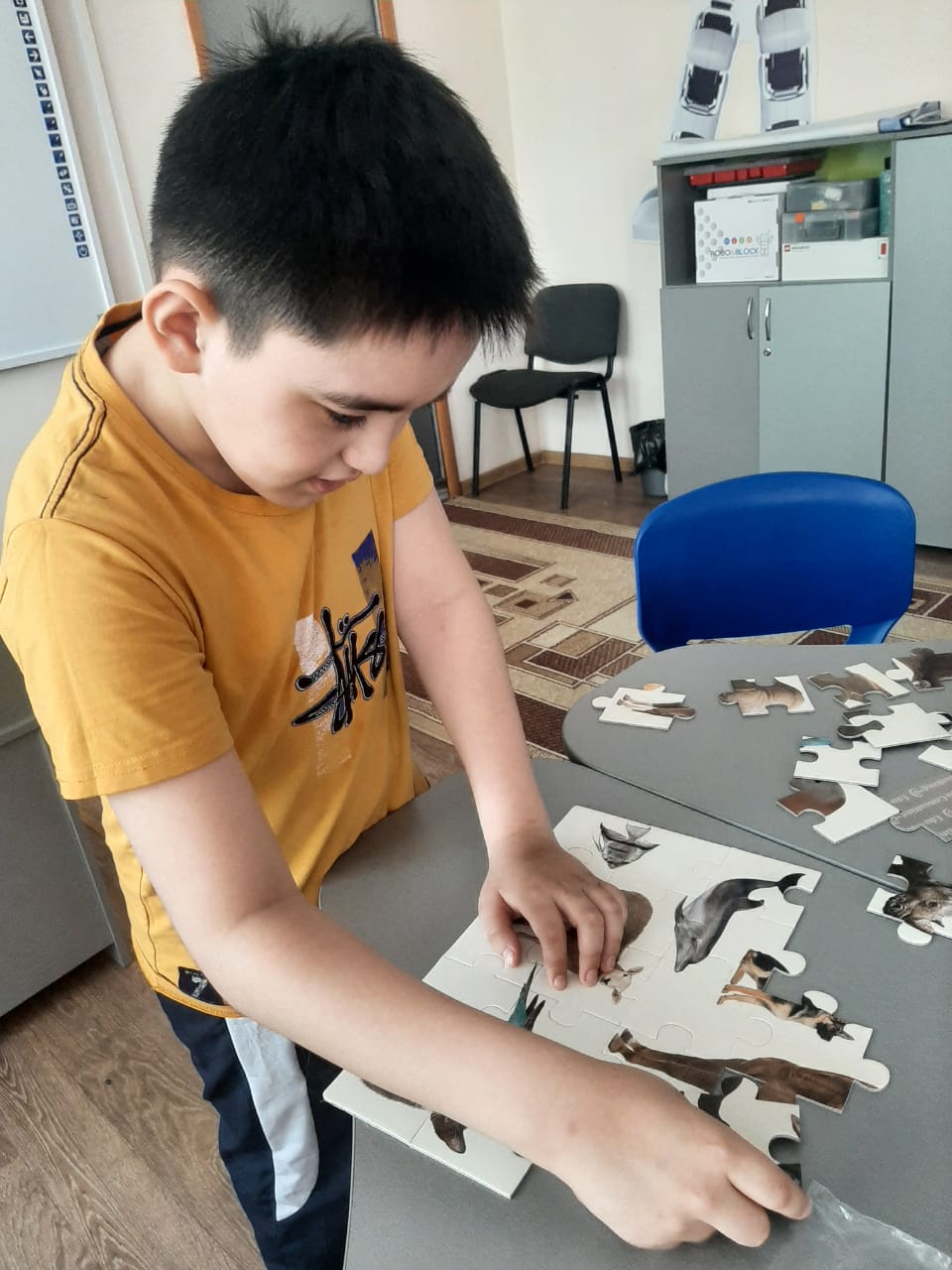 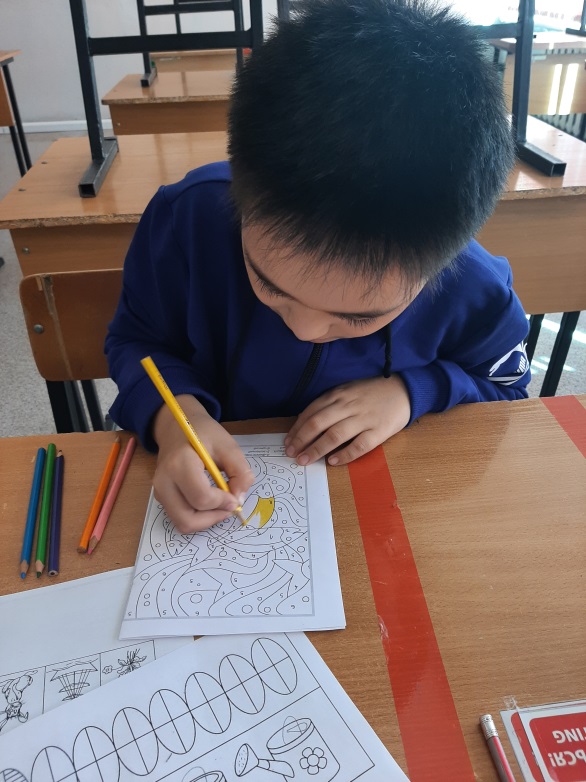 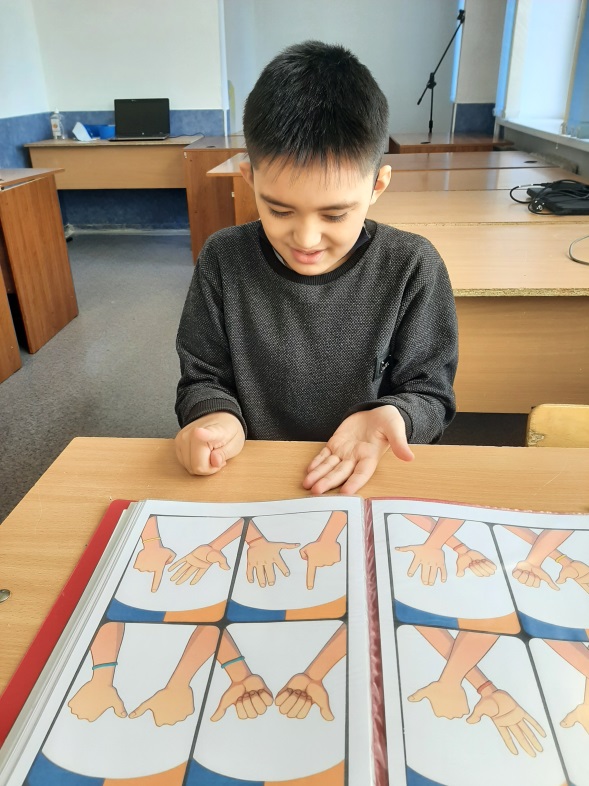 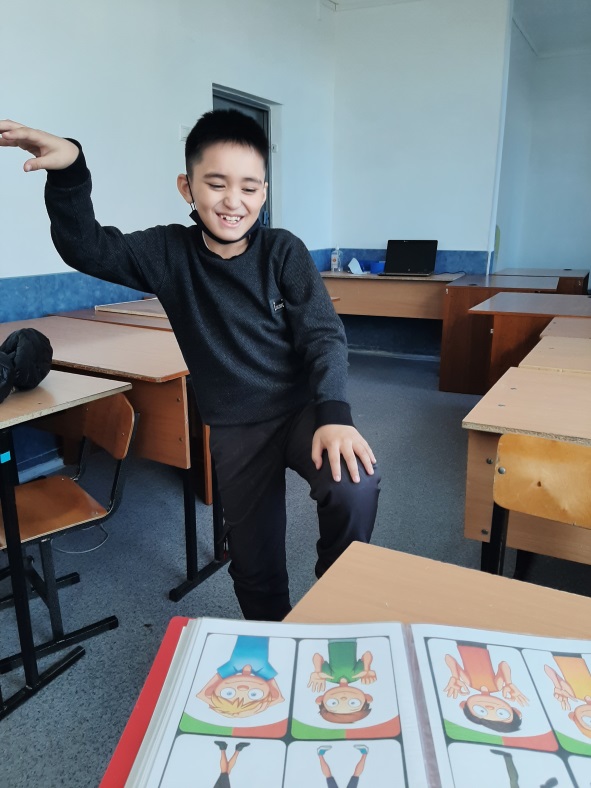 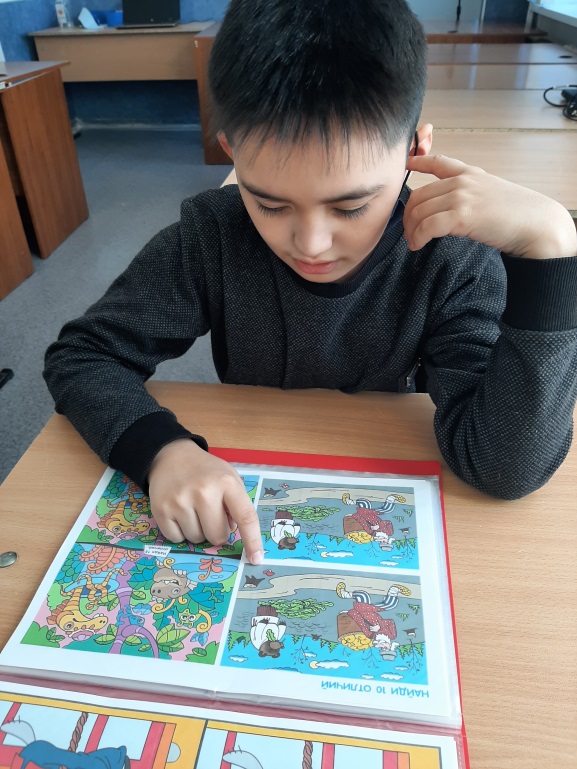 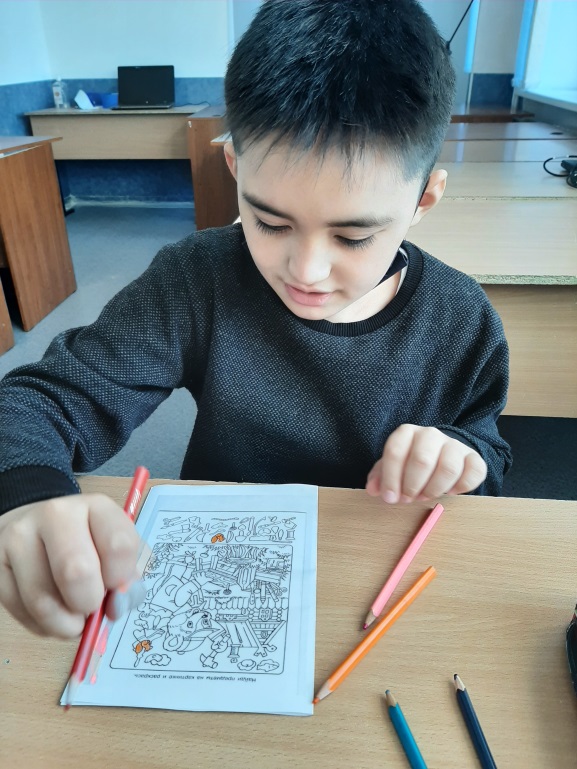 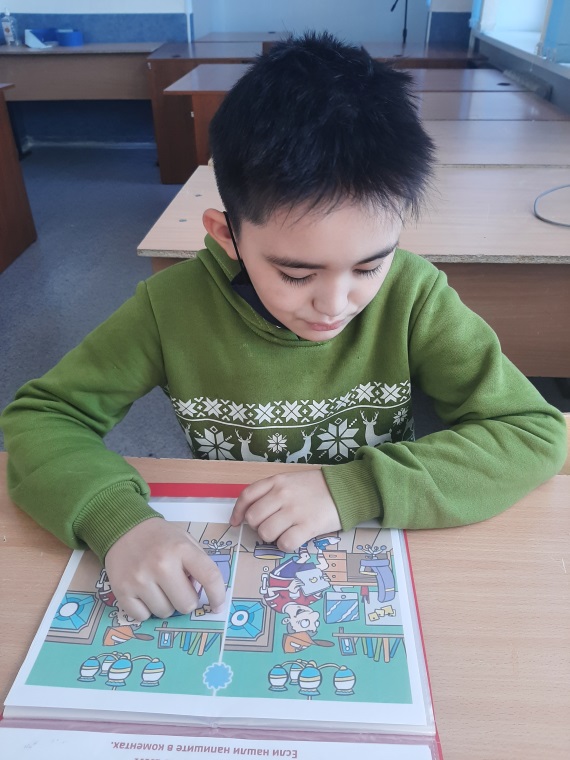 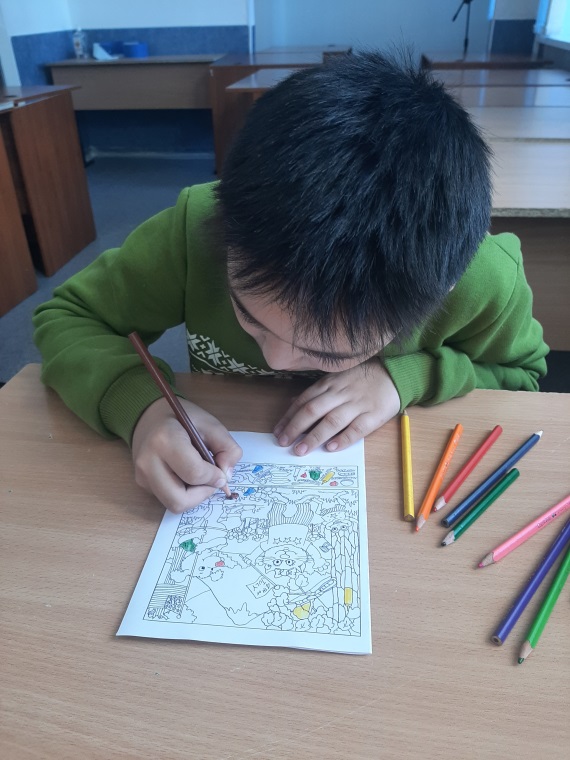 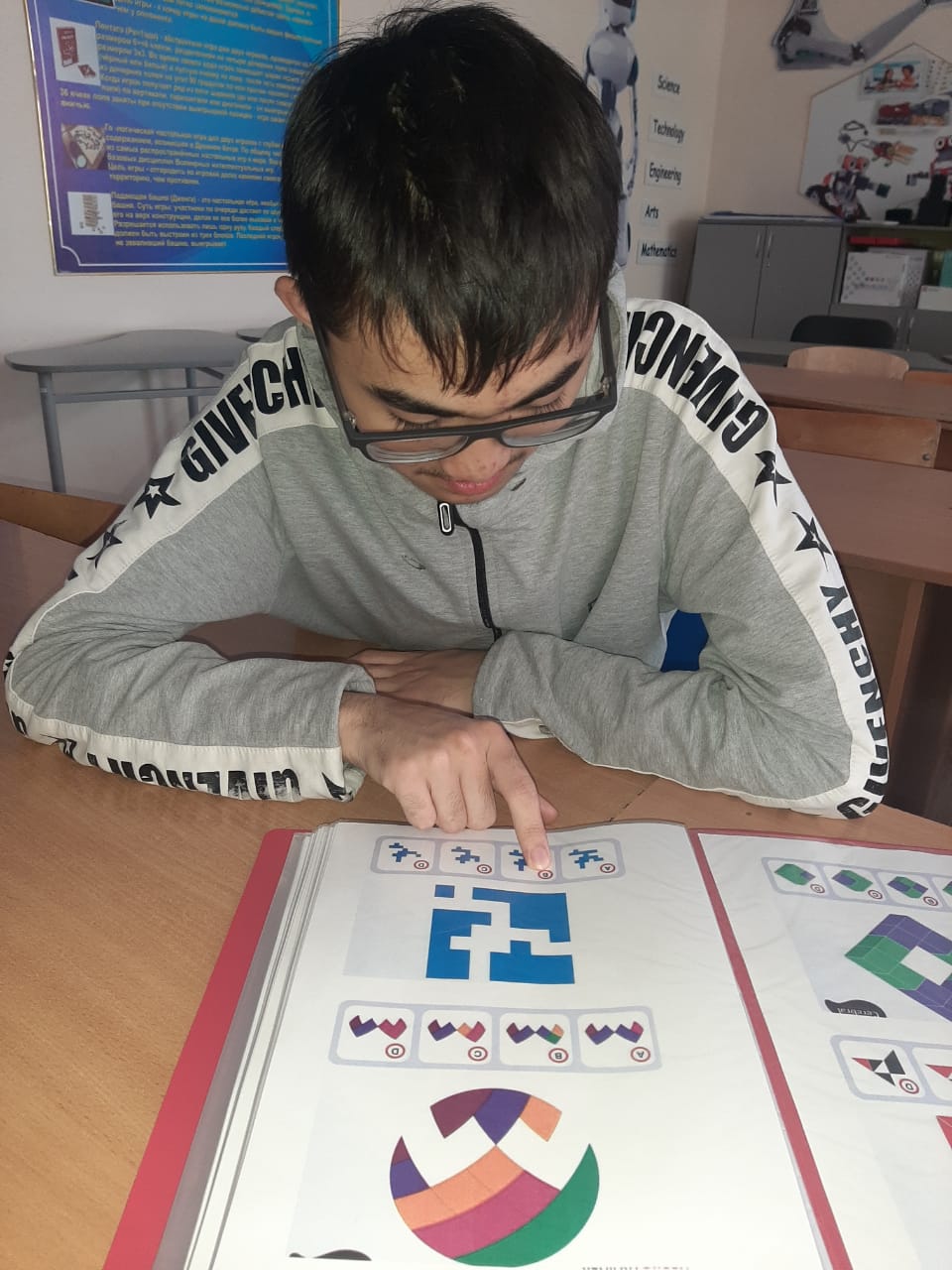 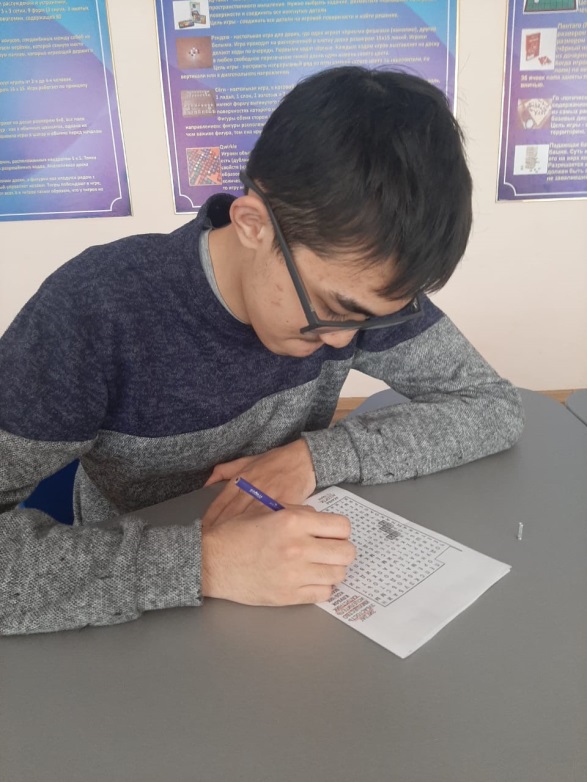 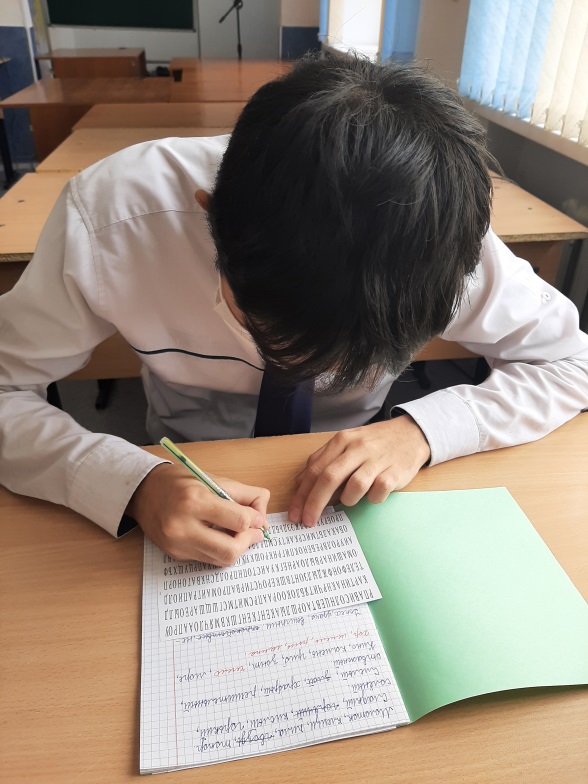 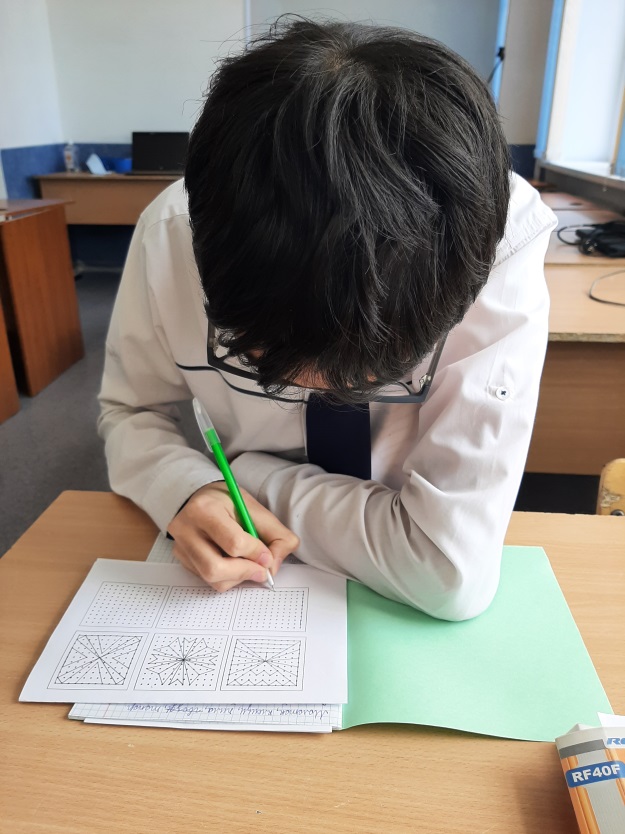 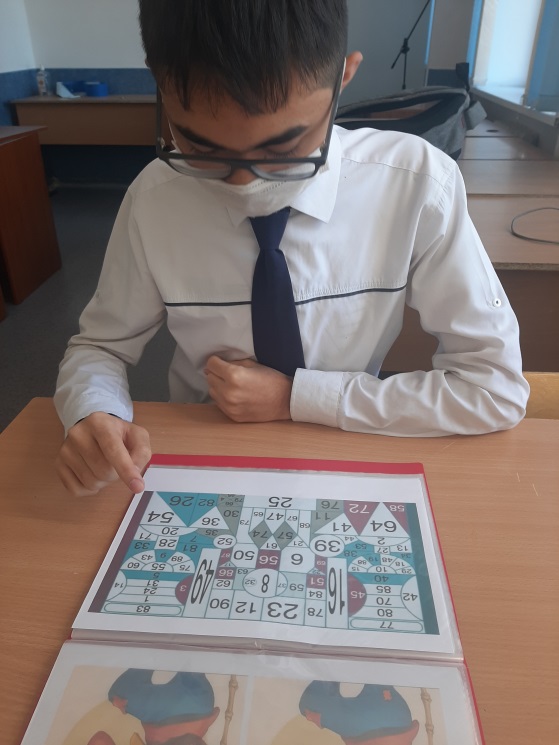 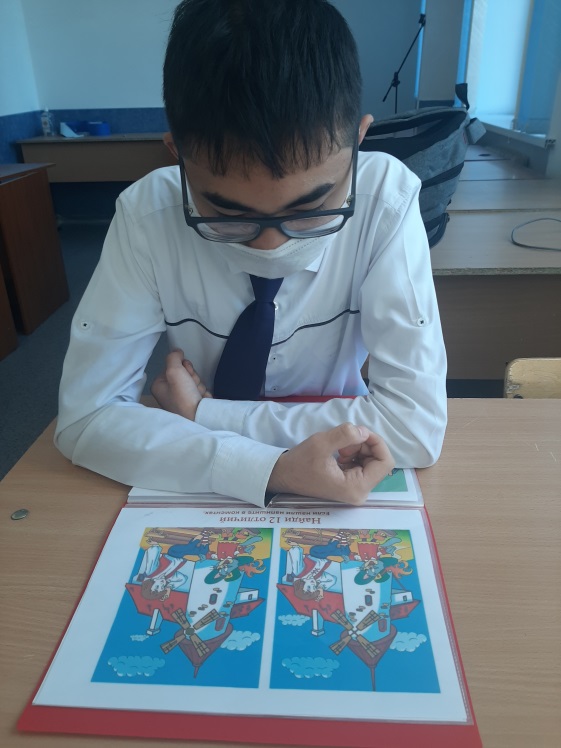 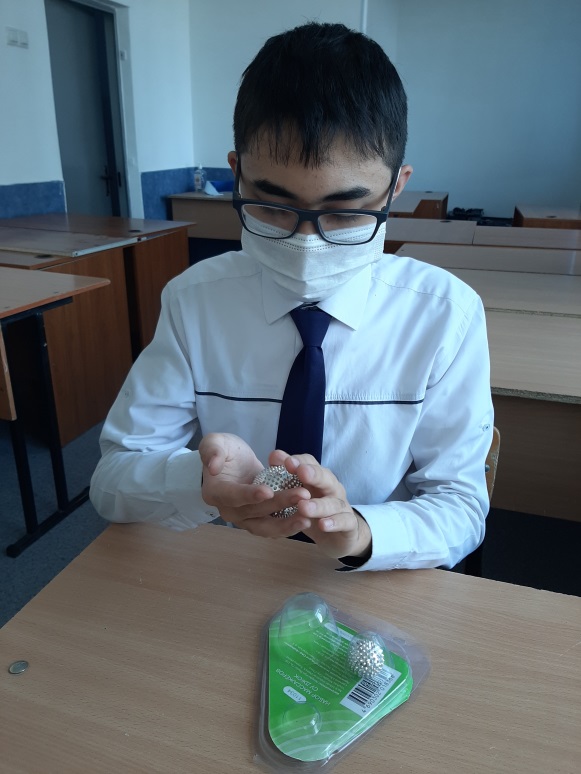 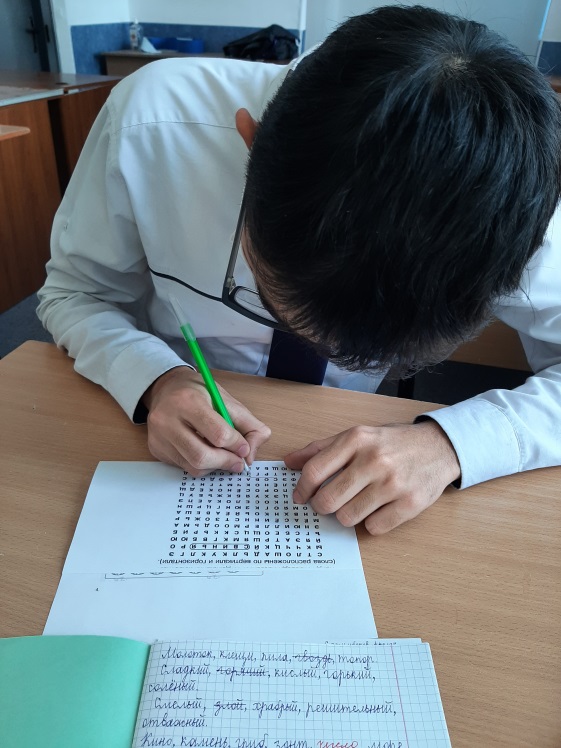 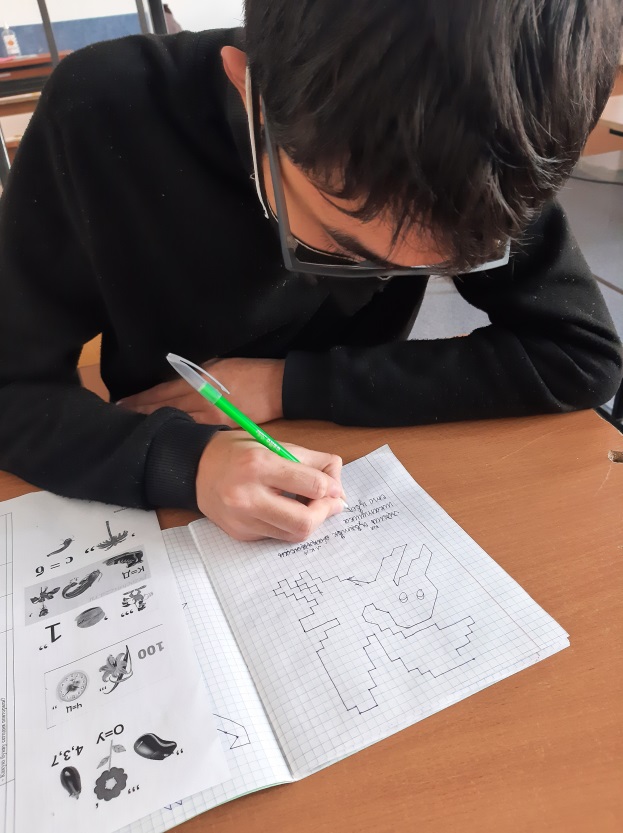 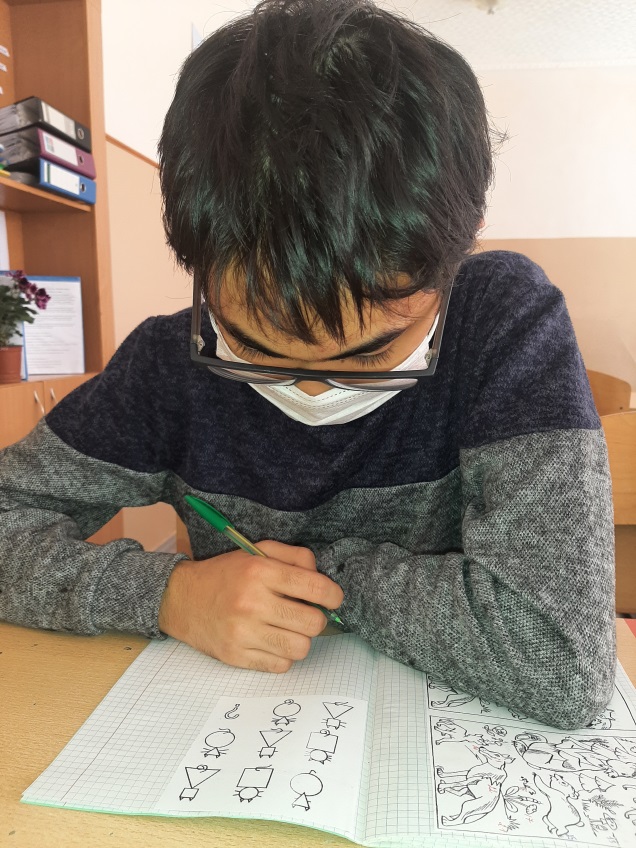 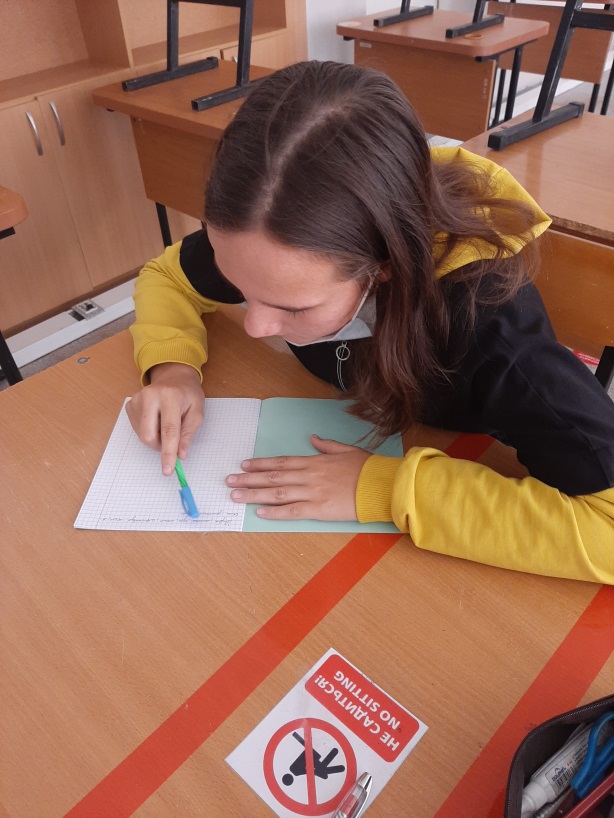 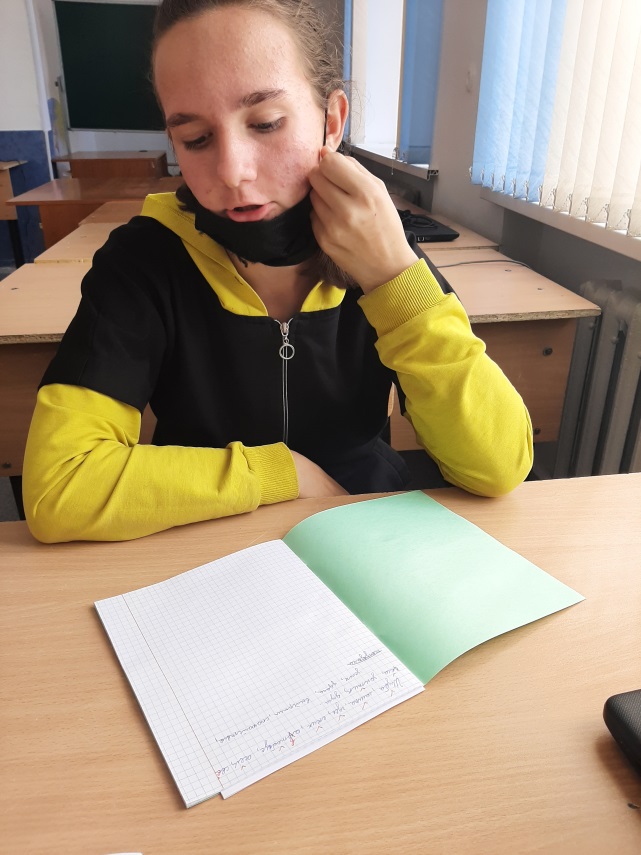 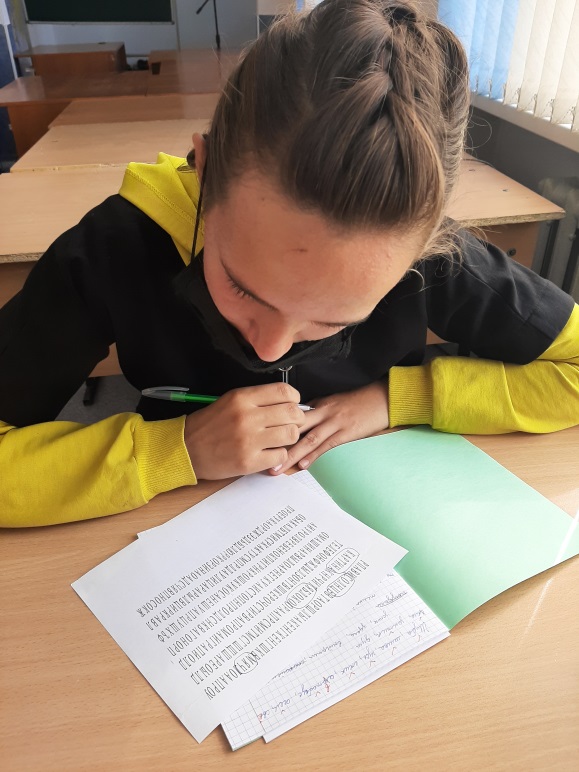 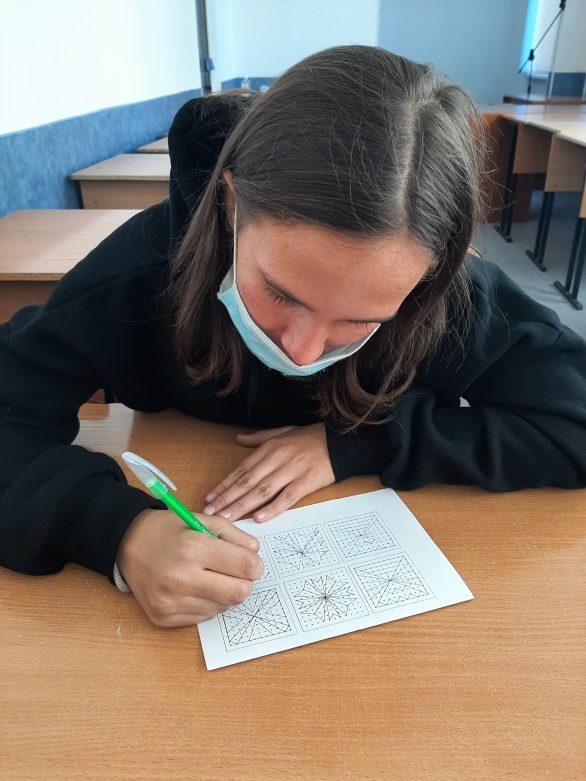 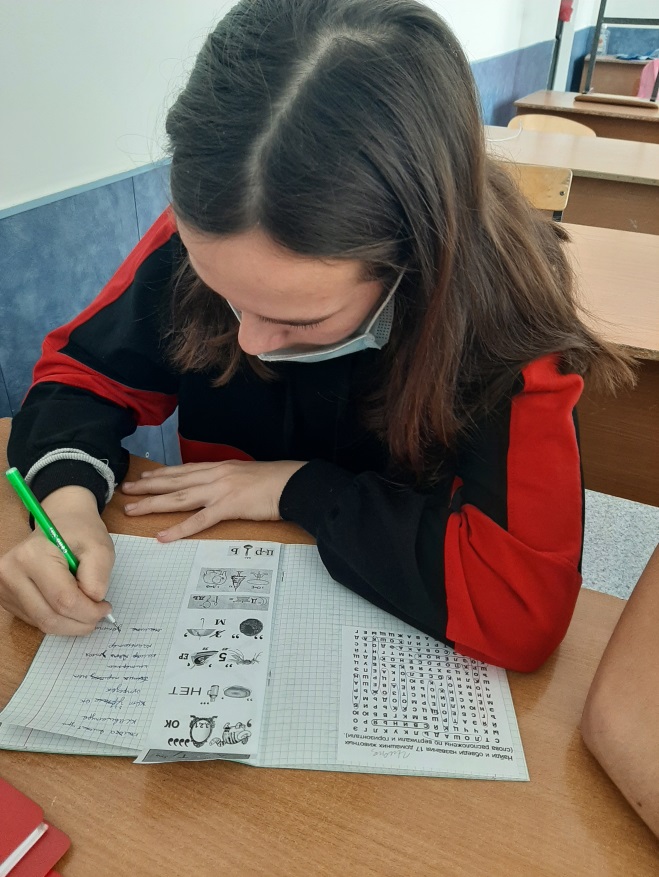 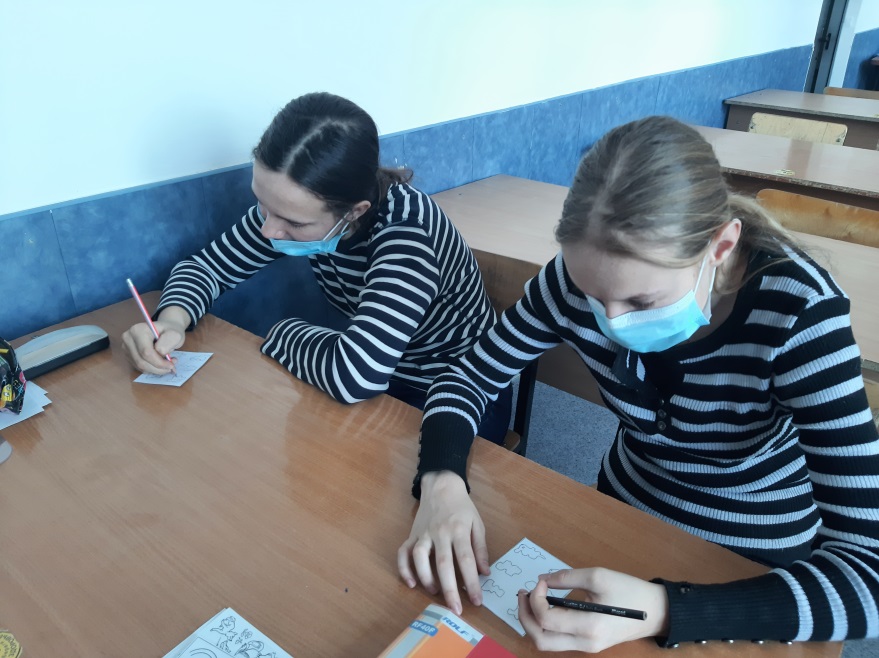 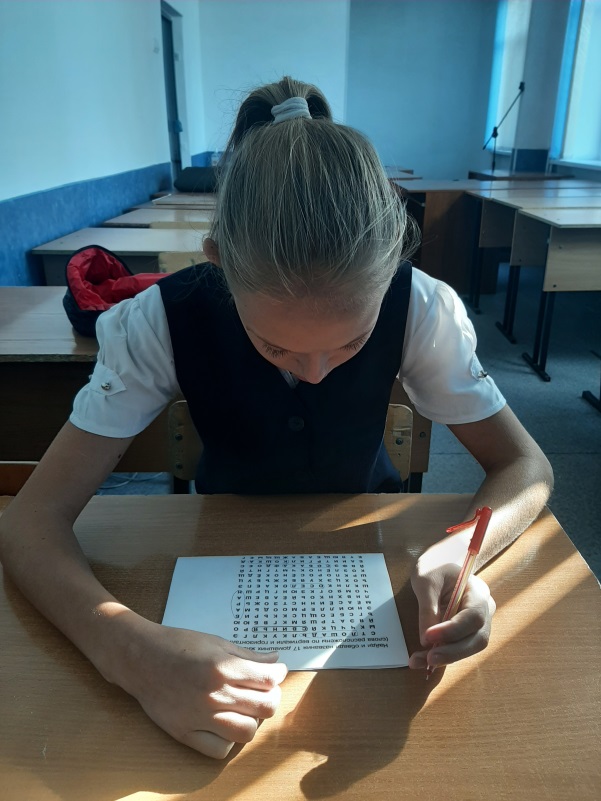 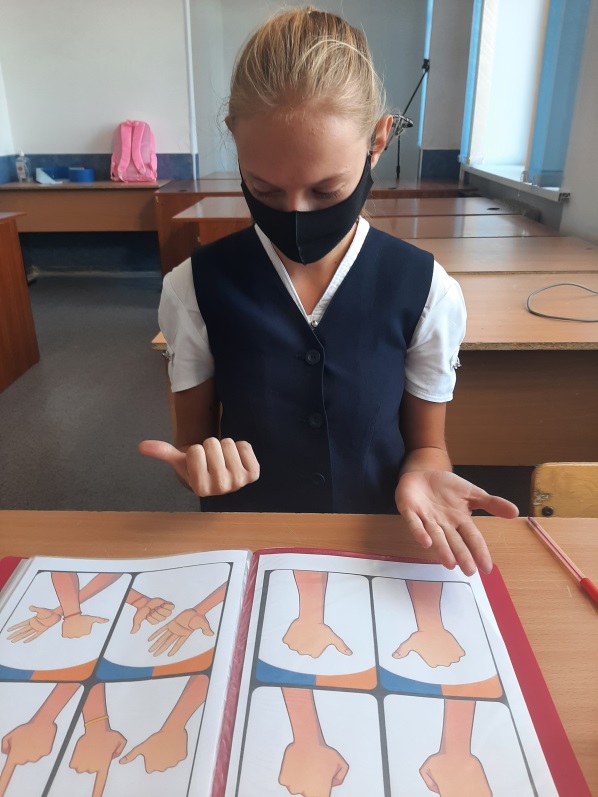 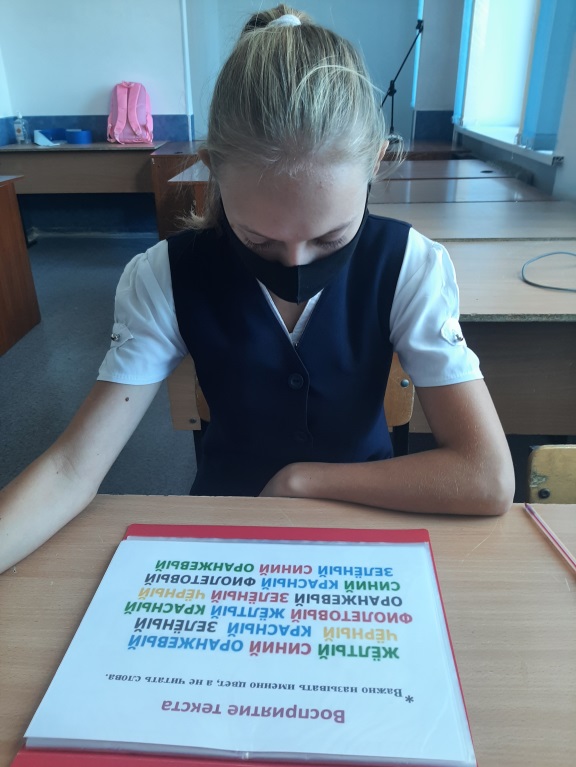 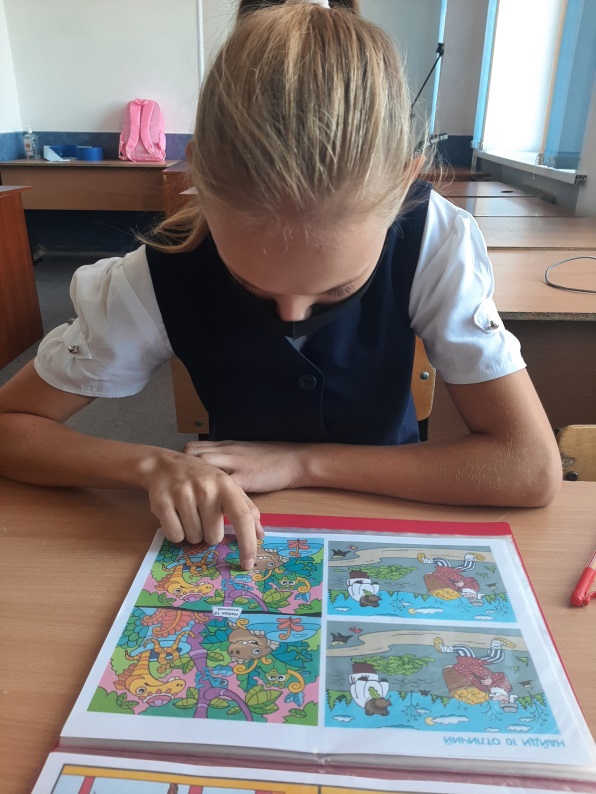 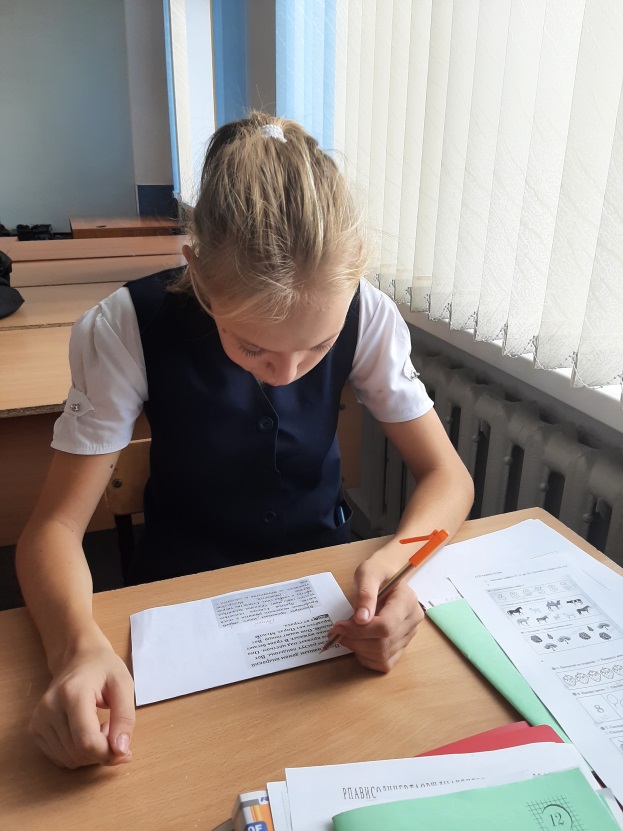 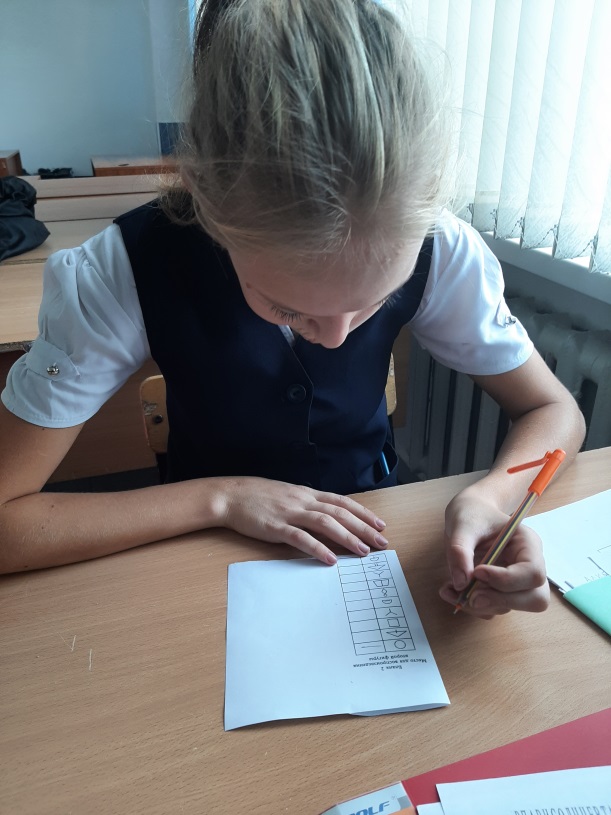 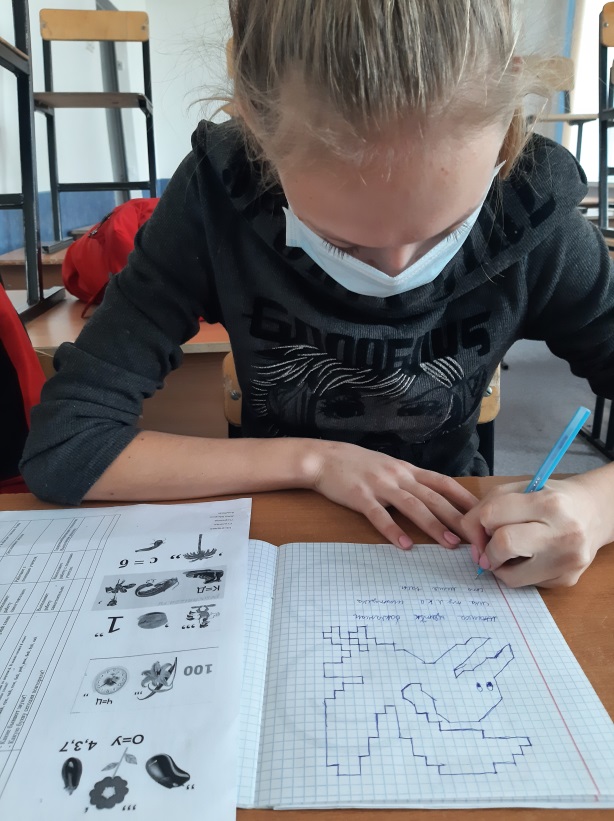 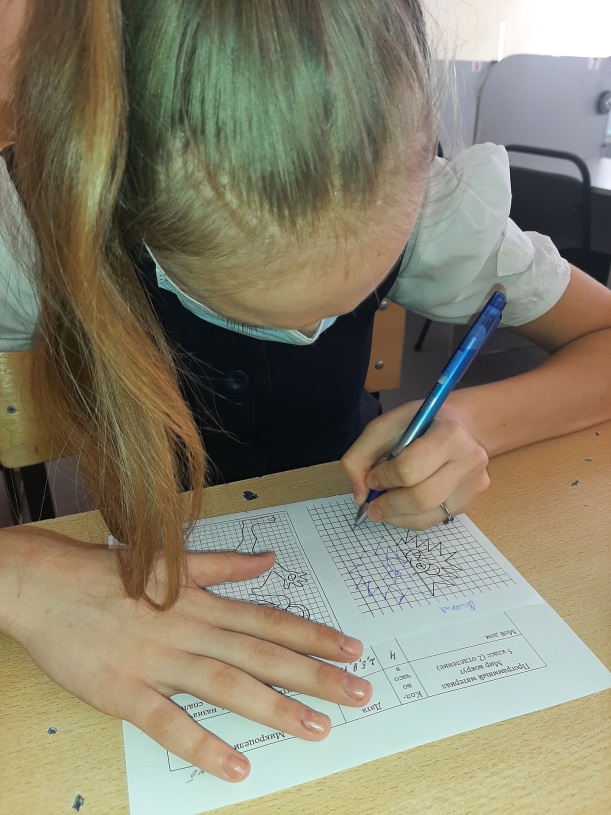 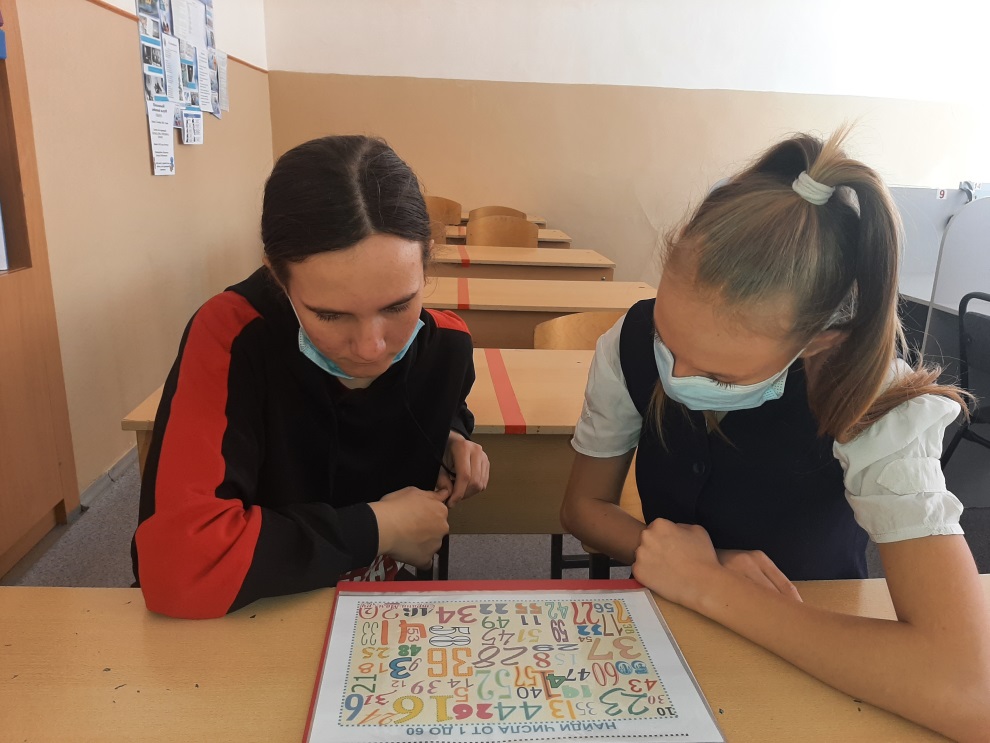 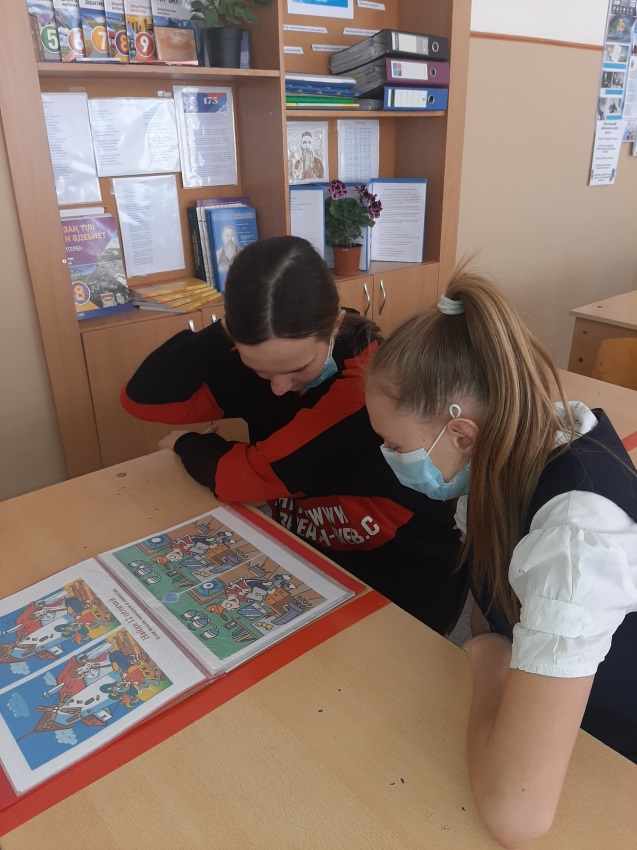 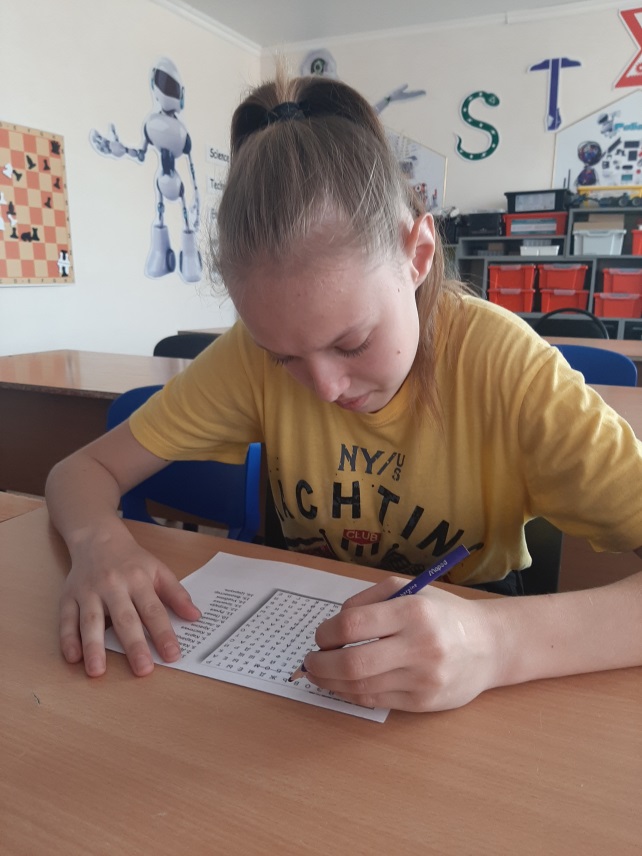 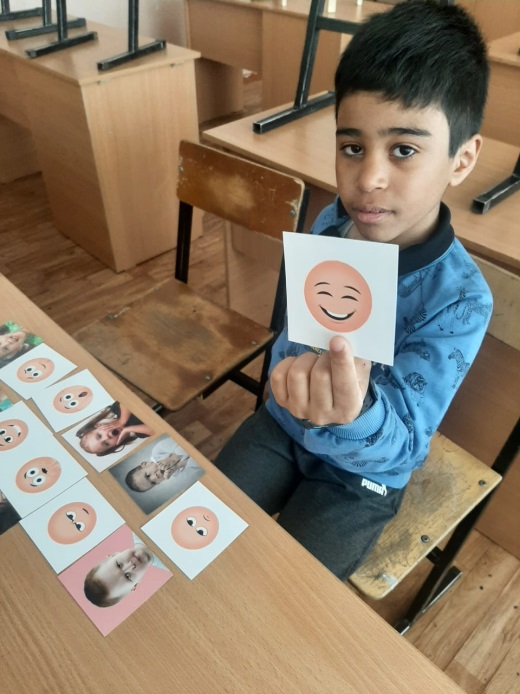 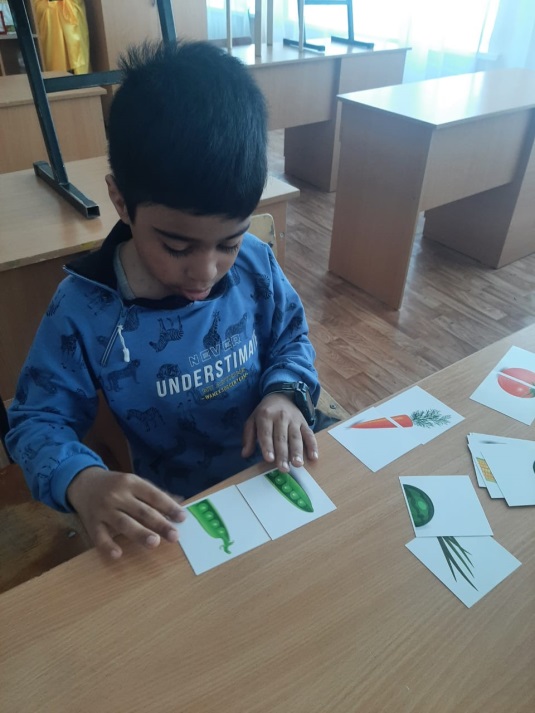 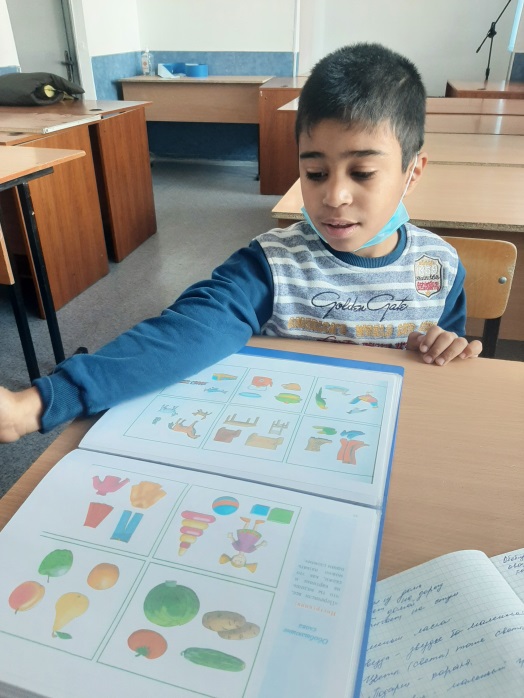 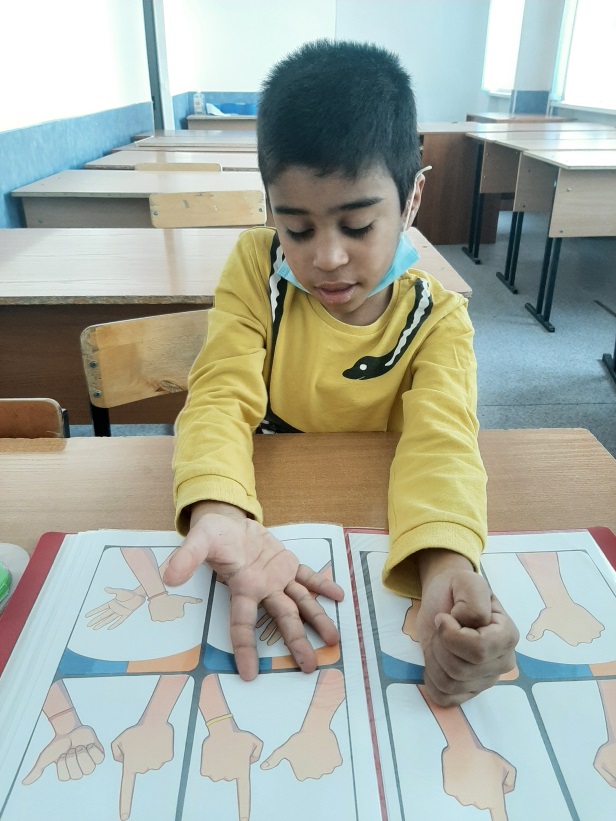 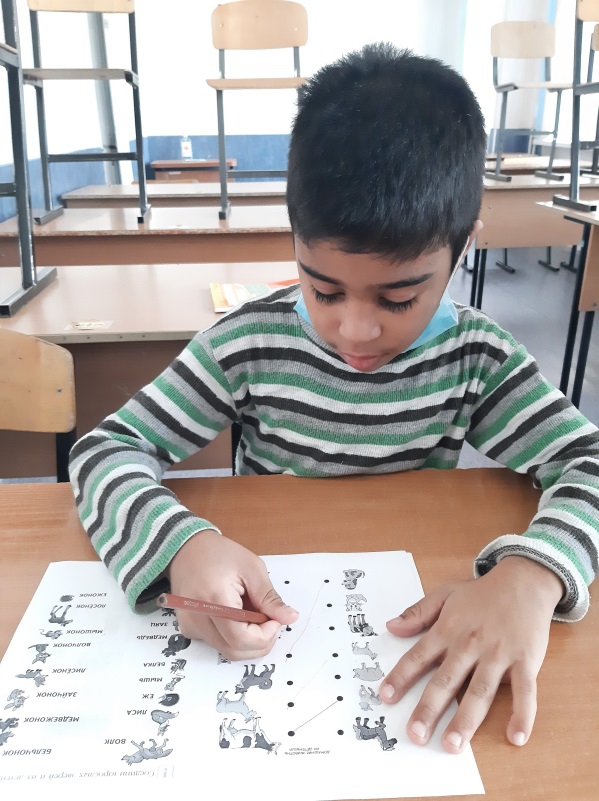 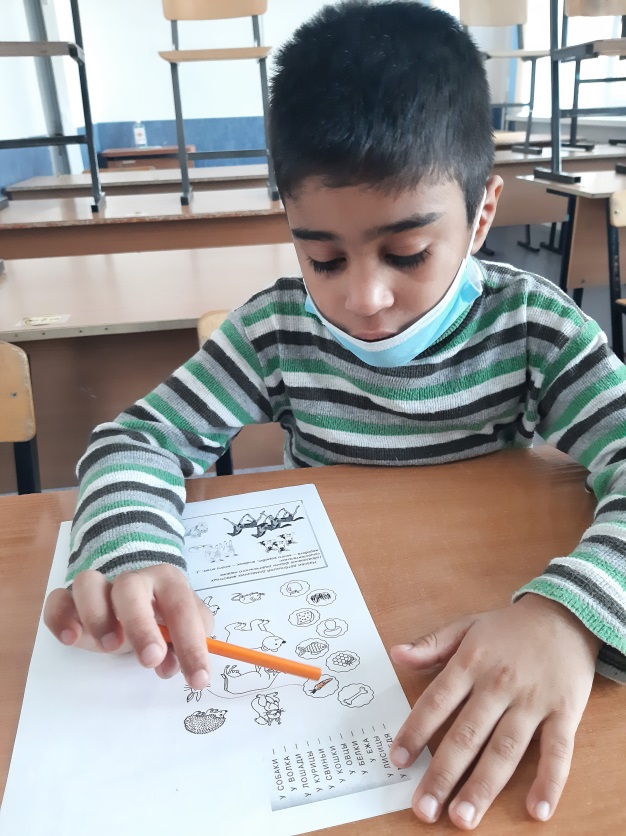 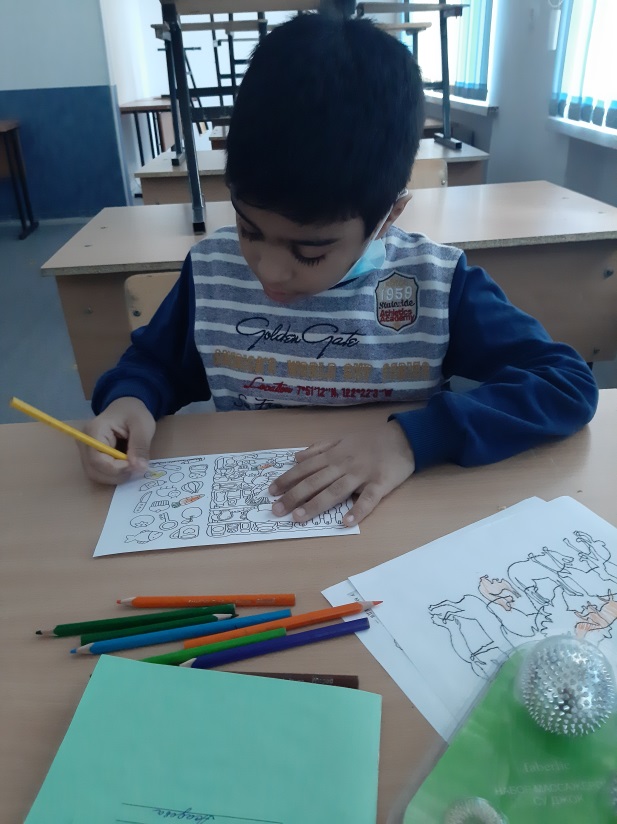 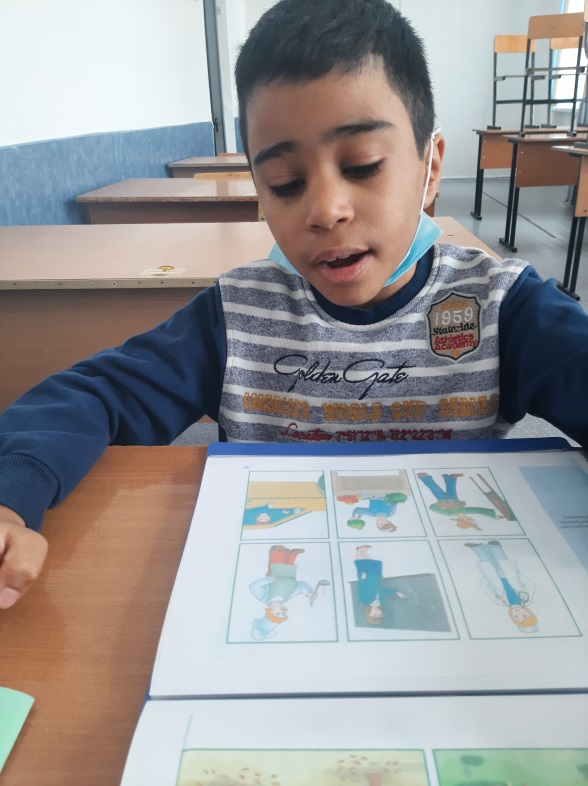 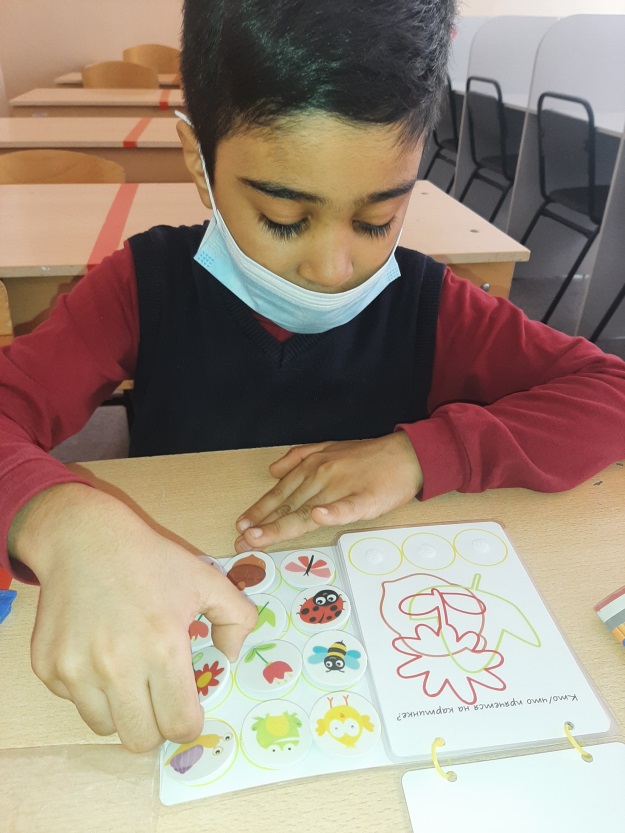 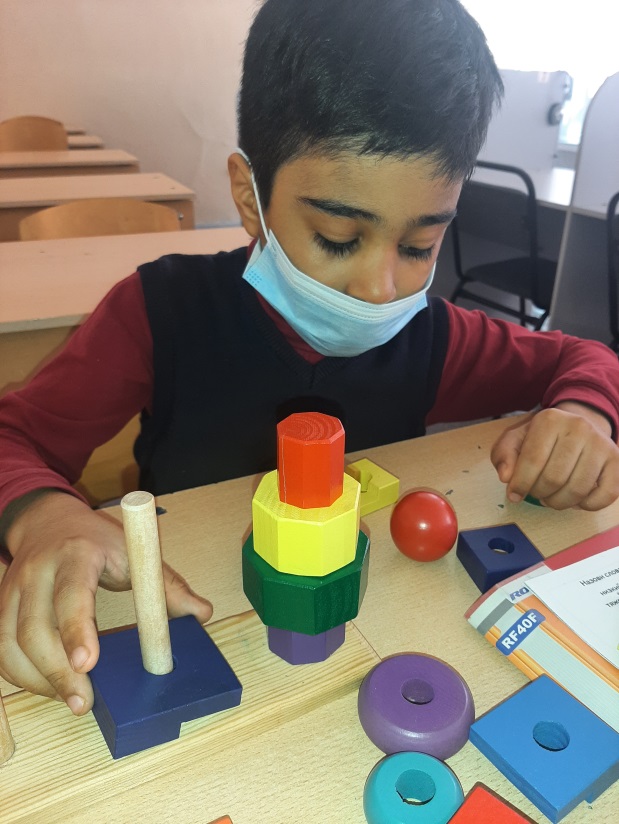 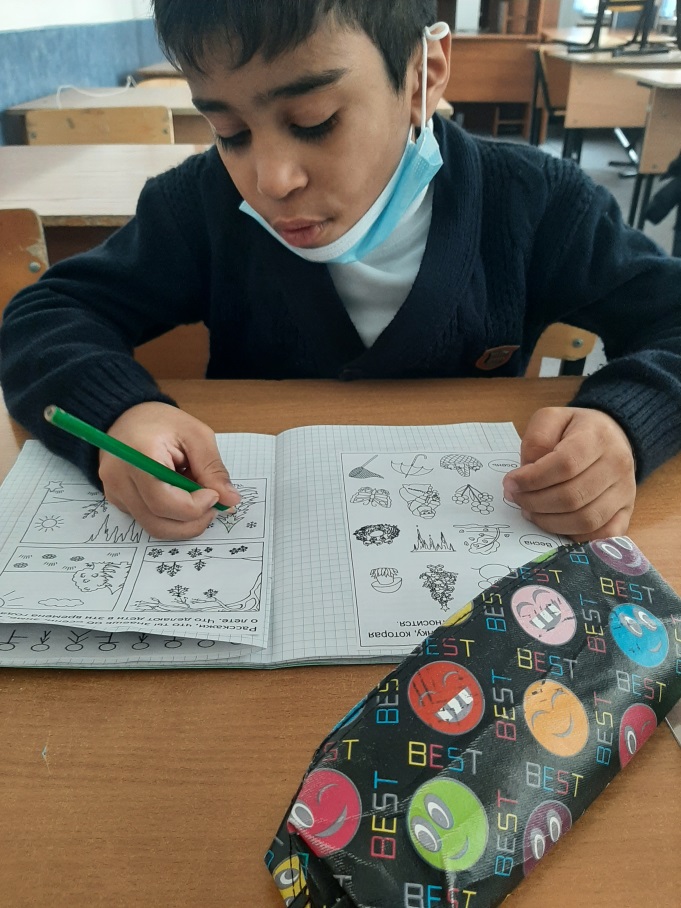 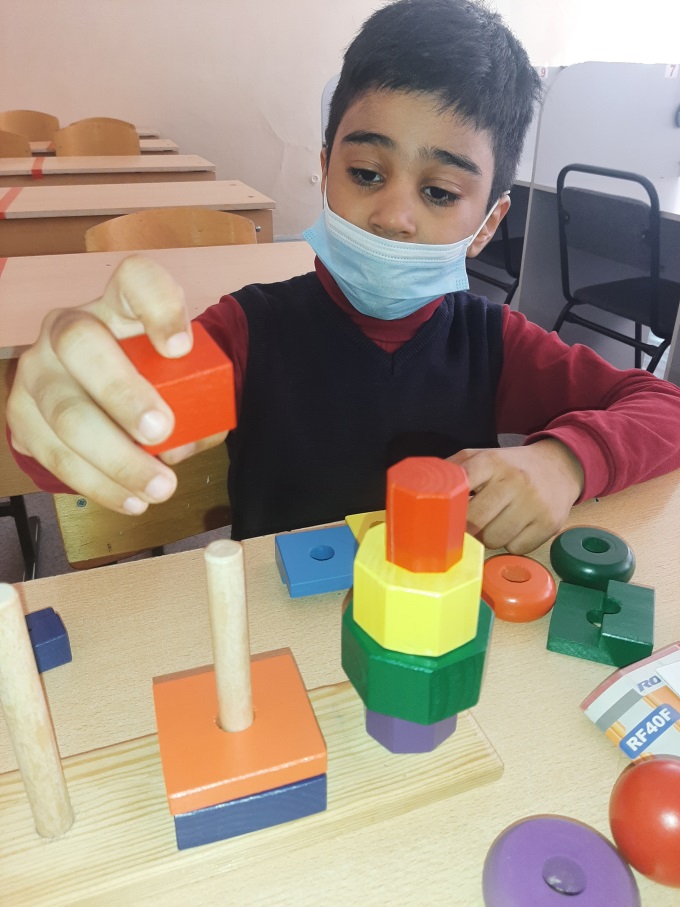 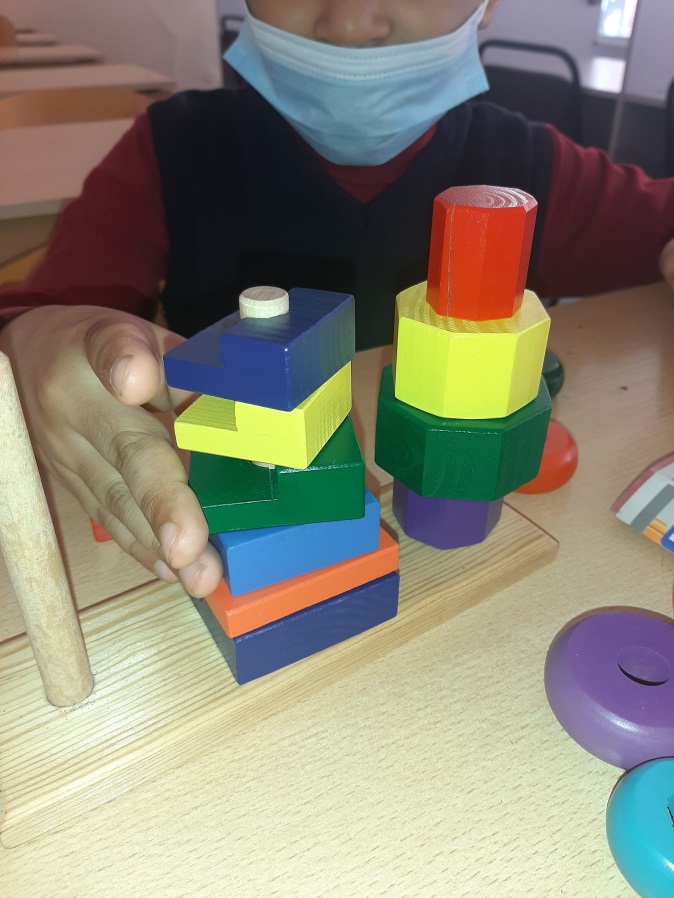 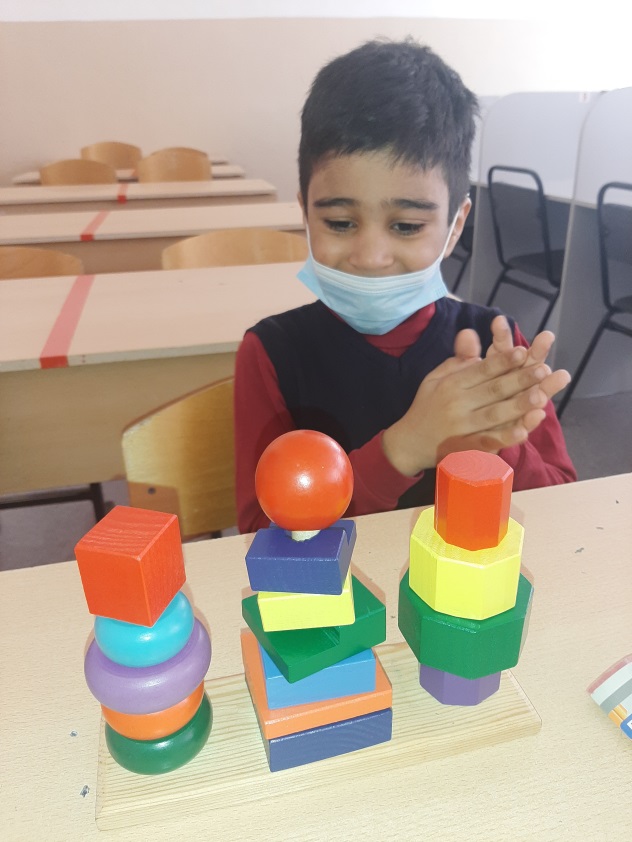 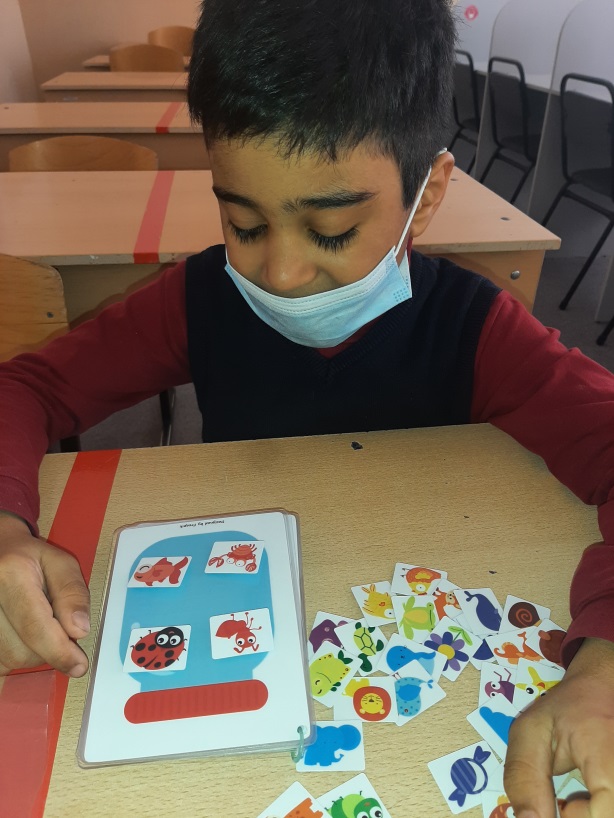 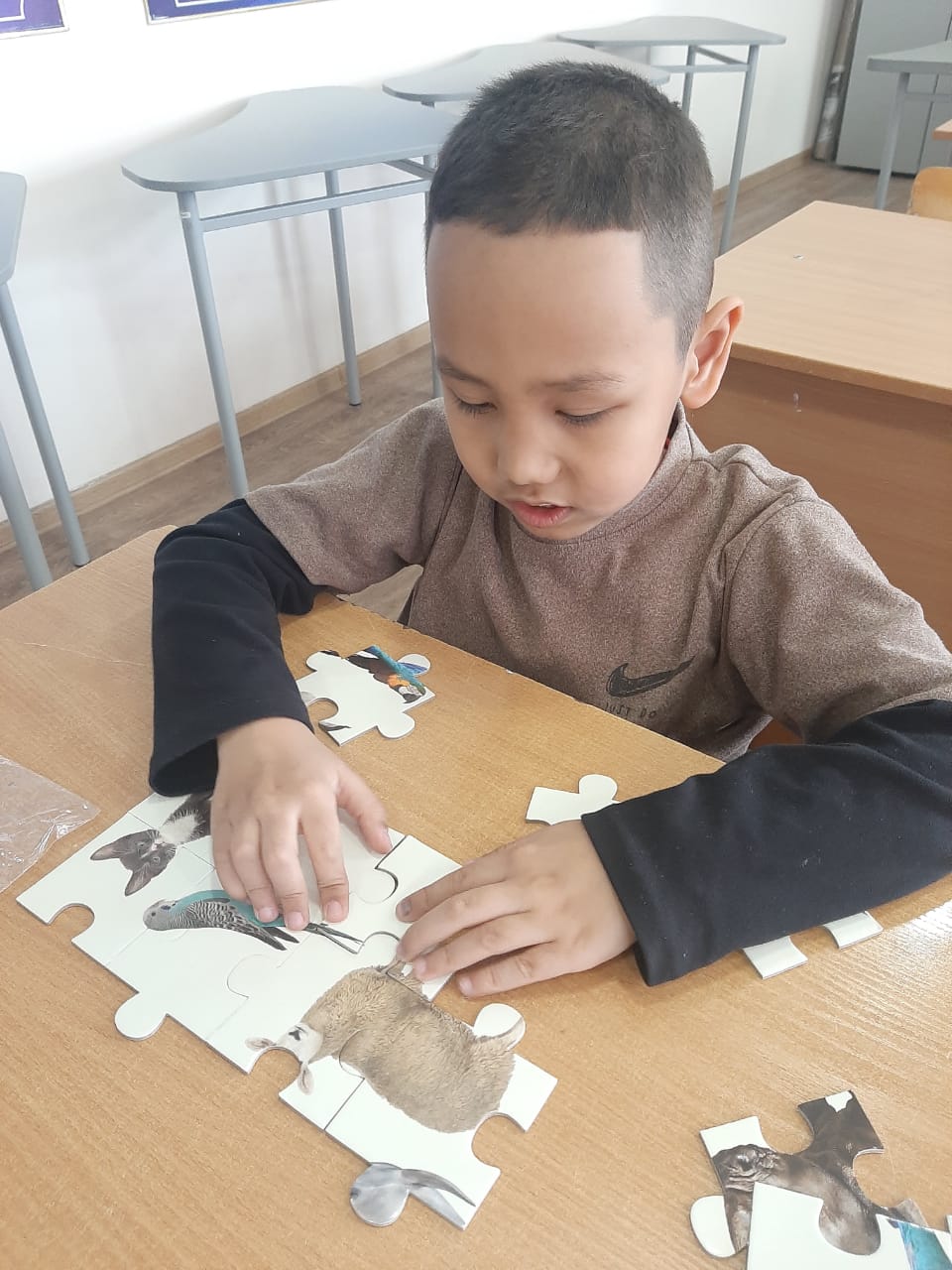 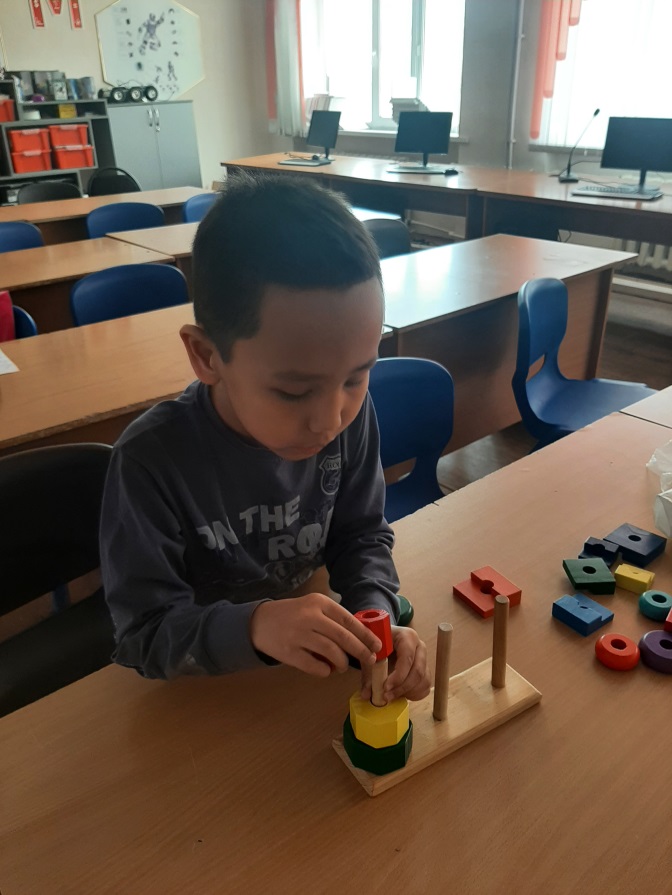 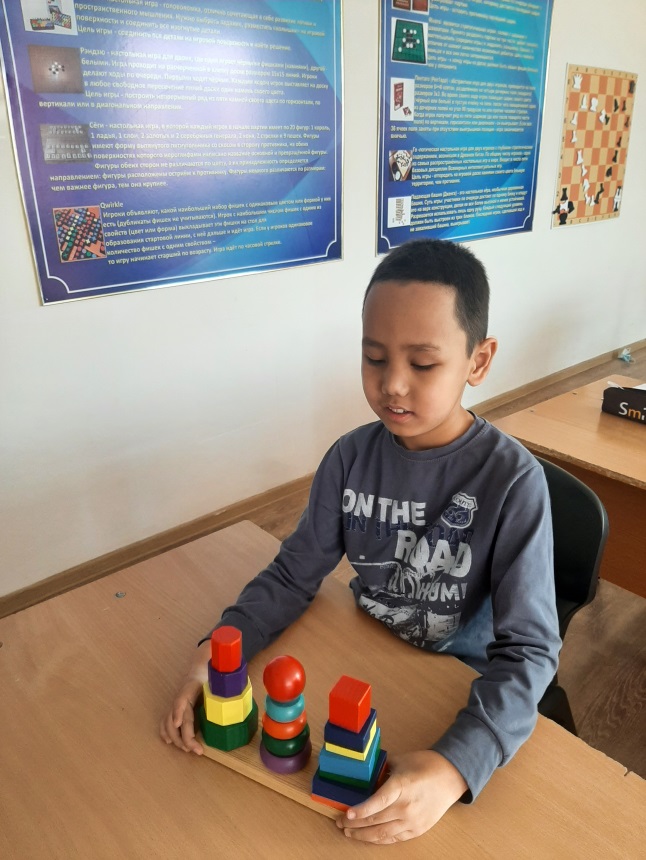 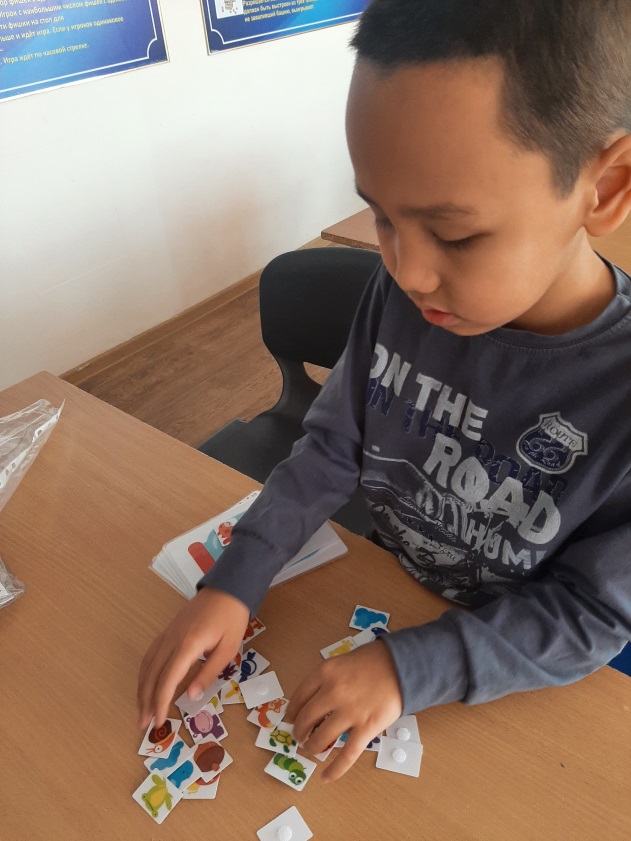 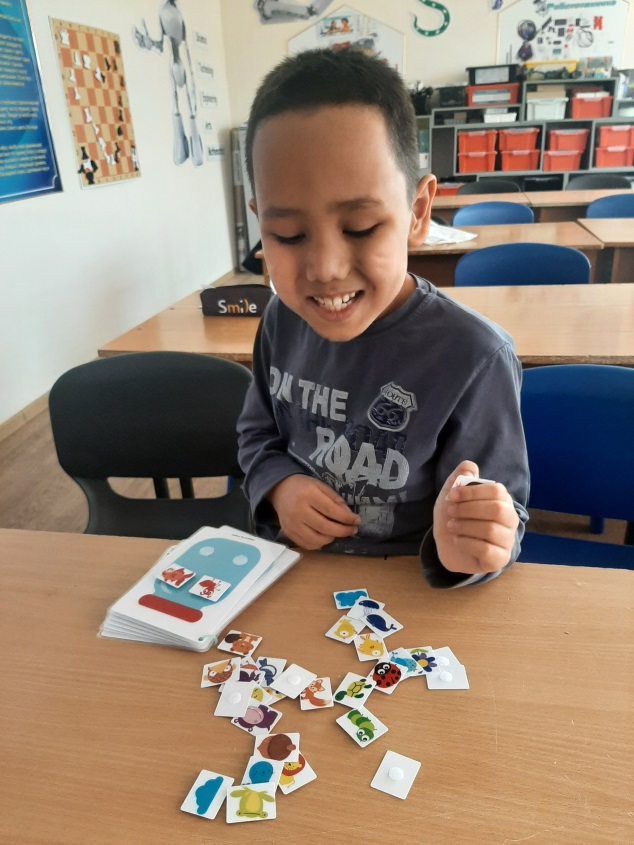 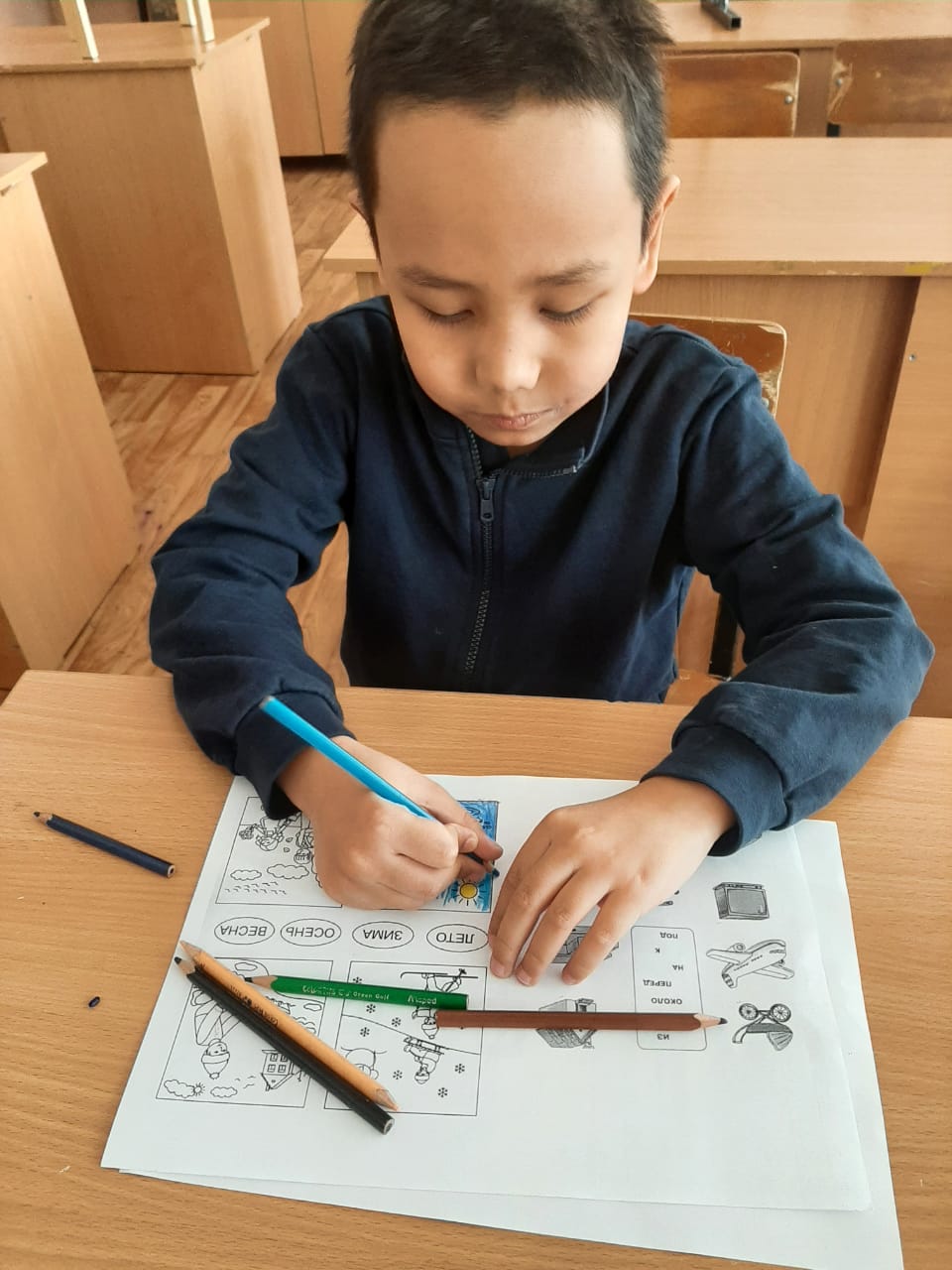 Виды диагностикиЦель  обследованияСроки проведения        Класс    (учащиеся)Первичная(индивидуальная)Определить особенности познавательной и учебной деятельности, уровень умственного развития.        сентябрь1 кл - 1 уч-ся3 кл - 1 уч-ся7 кл - 1 уч-ся8 кл –1 уч-ся9 кл - 1 уч-ся    Текущая диагностикаВыявить особенности динамики развития каждого ребенка. Оценить правильность выбранных путей, методов, содержания коррекционной работы с каждым ребенком.        декабрь-         январьУчащиеся, посещающие занятия.По запросу классных руководителей и администрации школы.Итоговая(индивидуальная) Определить характер динамики. Оценить результативность коррекционной работы. Составить прогноз относительно дальнейшего развития и обозначить дальнейший образовательный маршрут для каждого обучающегося.              майУчащиеся, посещающие занятияПо запросу классных руководителей и администрации школы.СпециалистУчитель-дефектологВиды занятийСпециалистУчитель-дефектологВиды занятийАлибекАрсланАрсланИлонаИлонаВалерияВалерияСафтарагаСпециалистУчитель-дефектологРазвитие письменной и устной речи.11111111СпециалистУчитель-дефектологРазвитие познавательной сферы, умственной деятельности111111Всего:22222112